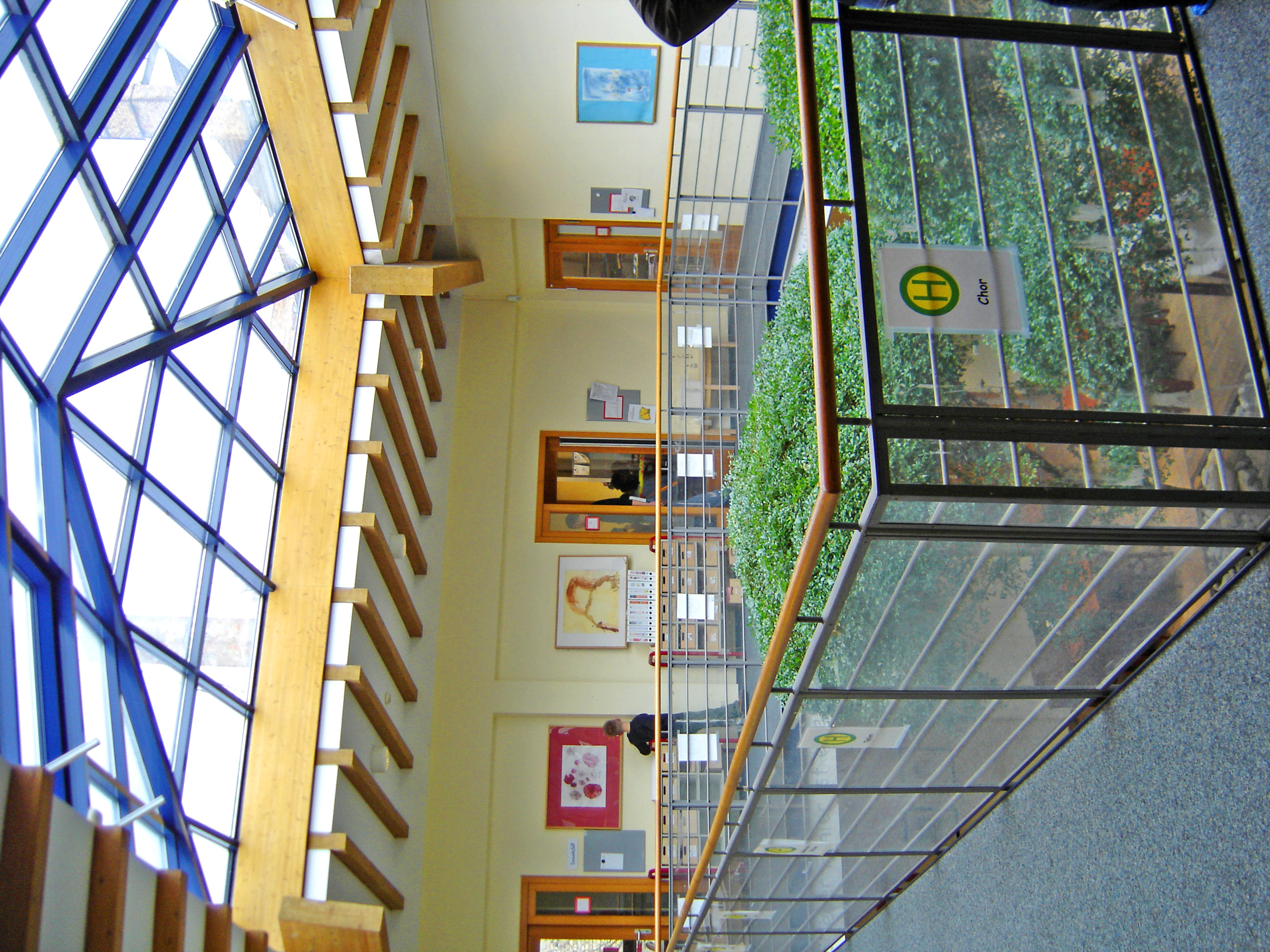 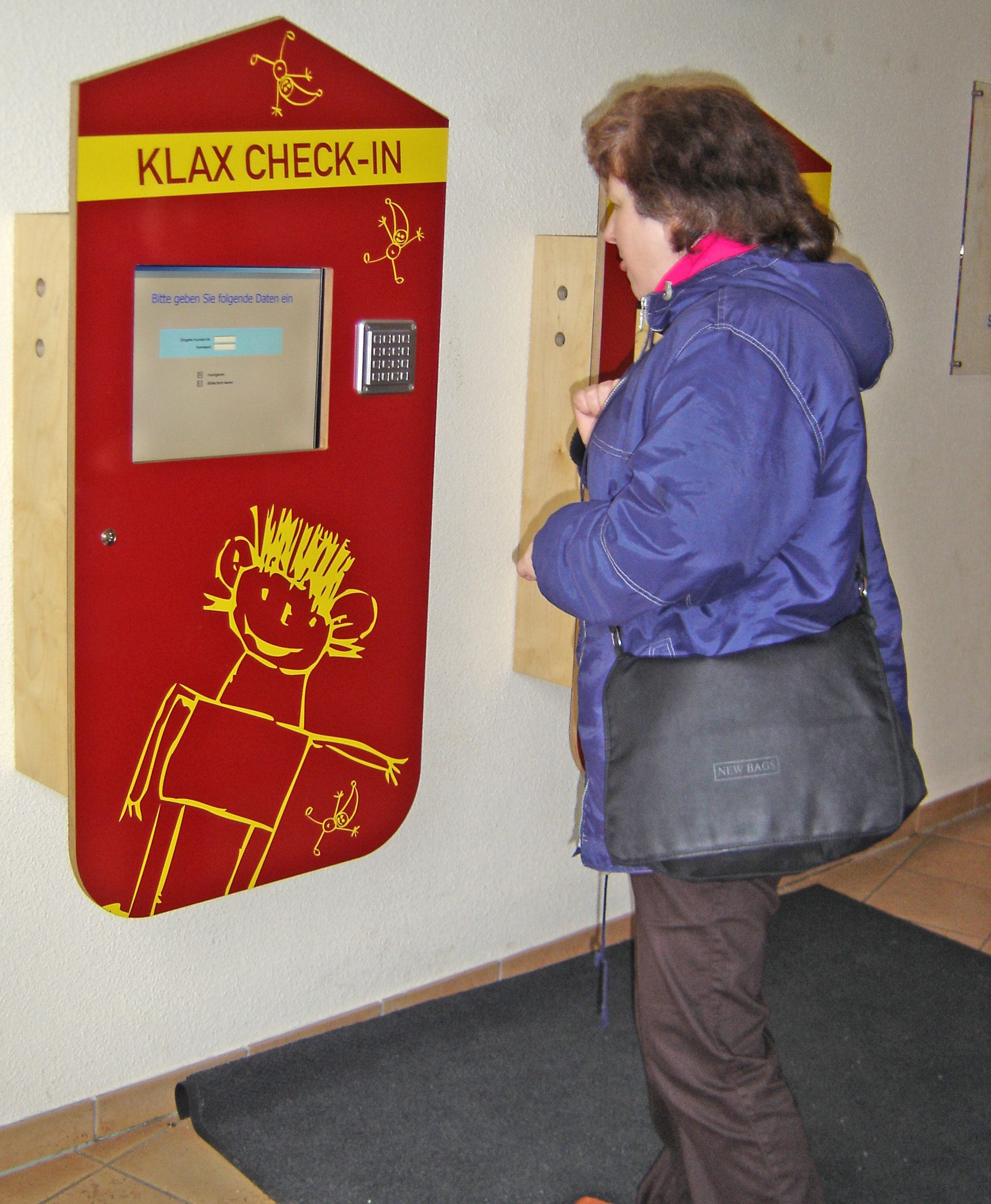 Ausstellungen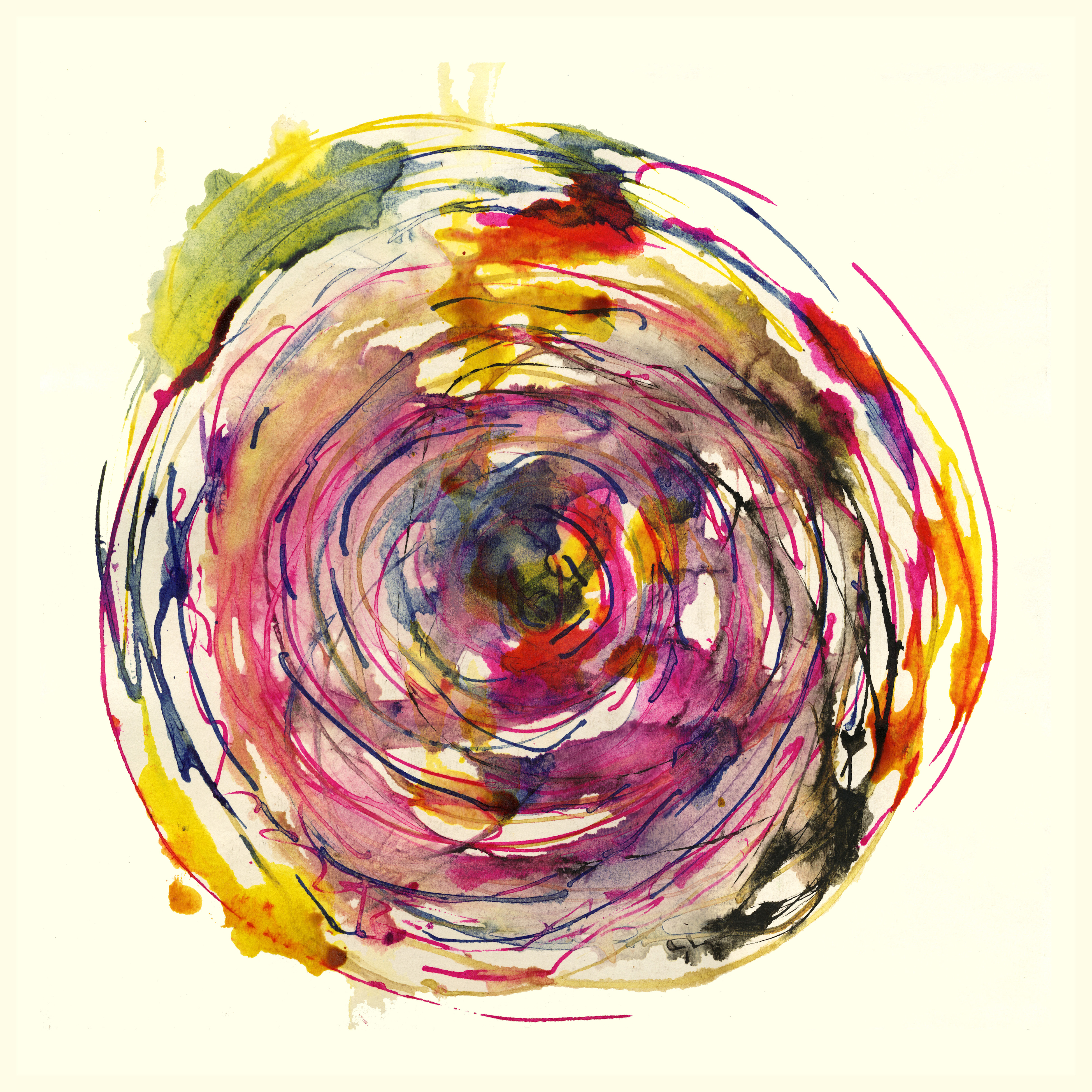 Um die Ideen und die Arbeitsweise der Schule der Phantasie in der Öffentlichkeit bekannt zu machen, nutzen wir auch die Möglichkeit, die in den Werkstätten oder in Projekten entstandenen Kunstwerke in Ausstellungen zu präsentieren. Diese Öffentlichkeitsarbeit nimmt einen wichtigen Platz in unserer Arbeit ein. Es waren zum Beispiel zu sehen:„Fantastische Figuren“	im Deutschen Nationaltheater„Kleine interkulturelle Galerie“	in der Stadtverwaltung Weimar„Giraffofanten und anderes Getier“	im Bienenmuseum„Guck mal, da sitzt ein Bär“	in der Galerie C-Keller„Reche des Kindes“, „Kinderwelten heute“ 	im Forum Seebach„Farbwelten“	im Mon-Ami Weimar„10 Jahre Schule der Phantasie“	im Landesjugendamt Erfurt„Zaungalerie mit Kinderarbeiten“	an der Anna - Amalia Bibliothek„Bildergeschichten“	im Hufeland - Klinikum Weimar„Wie Kinder die Welt entdecken“	in der Kinderkunstgalerie Klax in Berlin„Auf der Suche nach geheimnisvollen Zeichen“	in der VR - Bank Weimar„Foto aus der Schule der Phantasie Weimar“	im Kulturministerium Erfurt„Kinder entdecken Architektur“	in der Touristeninformation Weimar„Wenn Steine erzählen“	in der Grundschule Schöndorf„Ausstellungen zum Projekt Architektur“	im Kultusministerium Erfurt,	in der Bauhaus - Uni Weimar„Impressionen aus der Schule der Phantasie in Weimar“	auf der Buchmesse Leipzig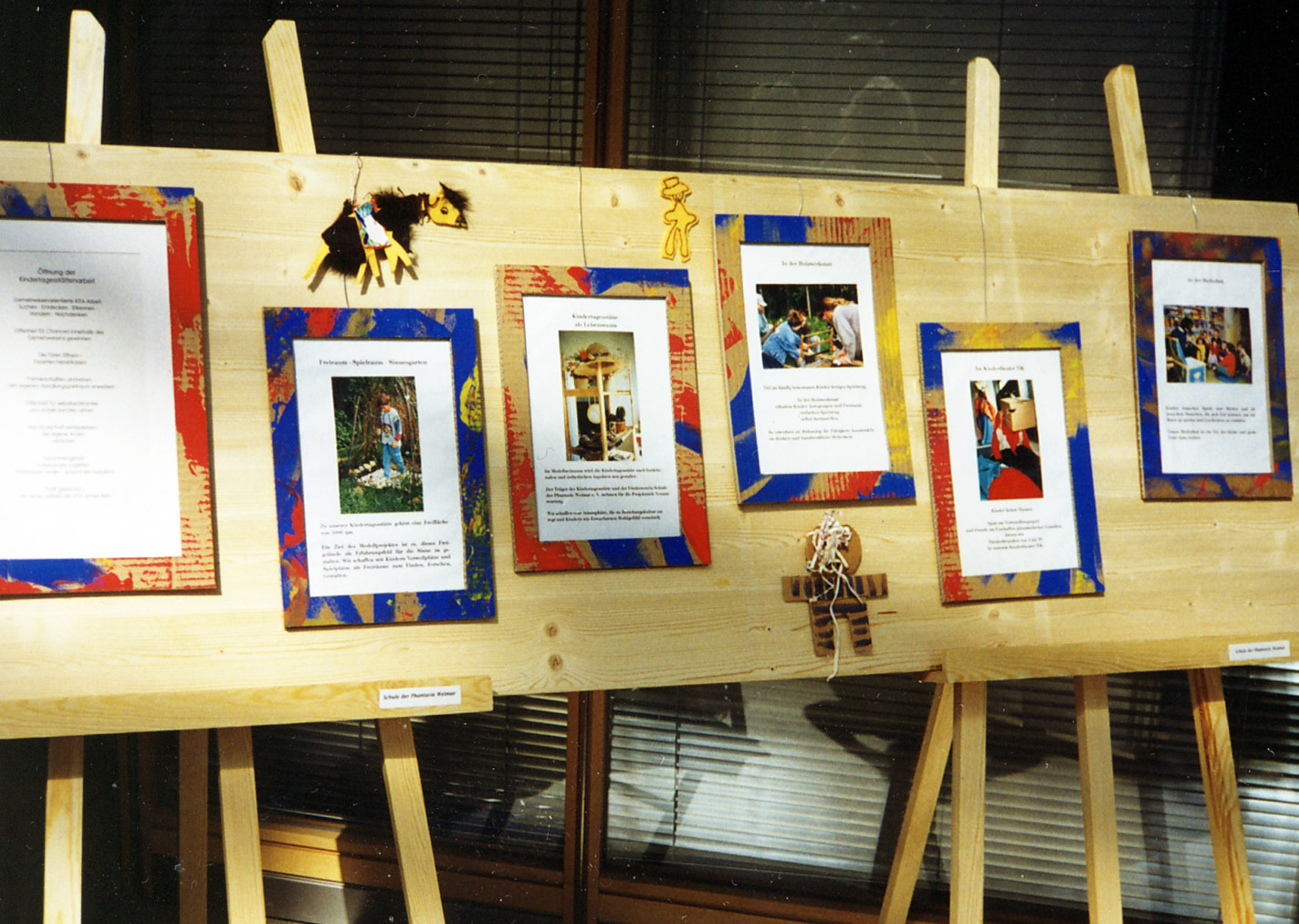 Februar 2007Eine Ferienwerkstatt für Schulkinder „Kleine Kunstwerke aus Papier“ und Papierschöpfen wird durchgeführt.Wir fahren zur Ausstellungseröffnung „Wie Kinder ihre Welt entdecken“  nach Berlin, Besichtigung der Kindereinrichtung Klax. In der Klax Kinderkunstgalerie Berlin wird die Ausstellung von Bildern aus den Werkstätten der Schule der Phantasie Weimar mit einer Vernissage eröffnet.März 2007Seit 10 Jahre betreuen wir „Bücher- kindergarten und Phantasiewerkstatt“ auf der Buchmesse Leipzig. Der Bücherkoffer für Kindergärten der HTG wird weitergeführt und mit neuen Büchern von der Messe bestückt.April 2007Im Kindertheater Tik wird „Maria im Lichterland“ aufgeführt. Die Mediothek zieht im Rahmen der Haussanierung in das ehemalige Werkstattlädchen.In den Osterferien gibt es eine Ferienwerkstatt Körbe flechten, und Kunterbuntes zu Ostern, wir beteiligen uns am Osterfeuer Schöndorf. Mai 2007In der Phantasiewerkstatt wird mit Pappe gebaut, und in der Mediothek werden Spiele aus vergangenen Tagen ausprobiert.Juni 2007Wir malen an Staffeleien zur „Eröffnung der „Schwedenschanze“, nach dem Wiederaufbau durch den Heimatverein Schöndorf und den JUL Förderkreis.VR - Bank Weimar, Ausstellung von Kinderbildern aus den Werkstätten Holzwerkstatt oder Erfinder-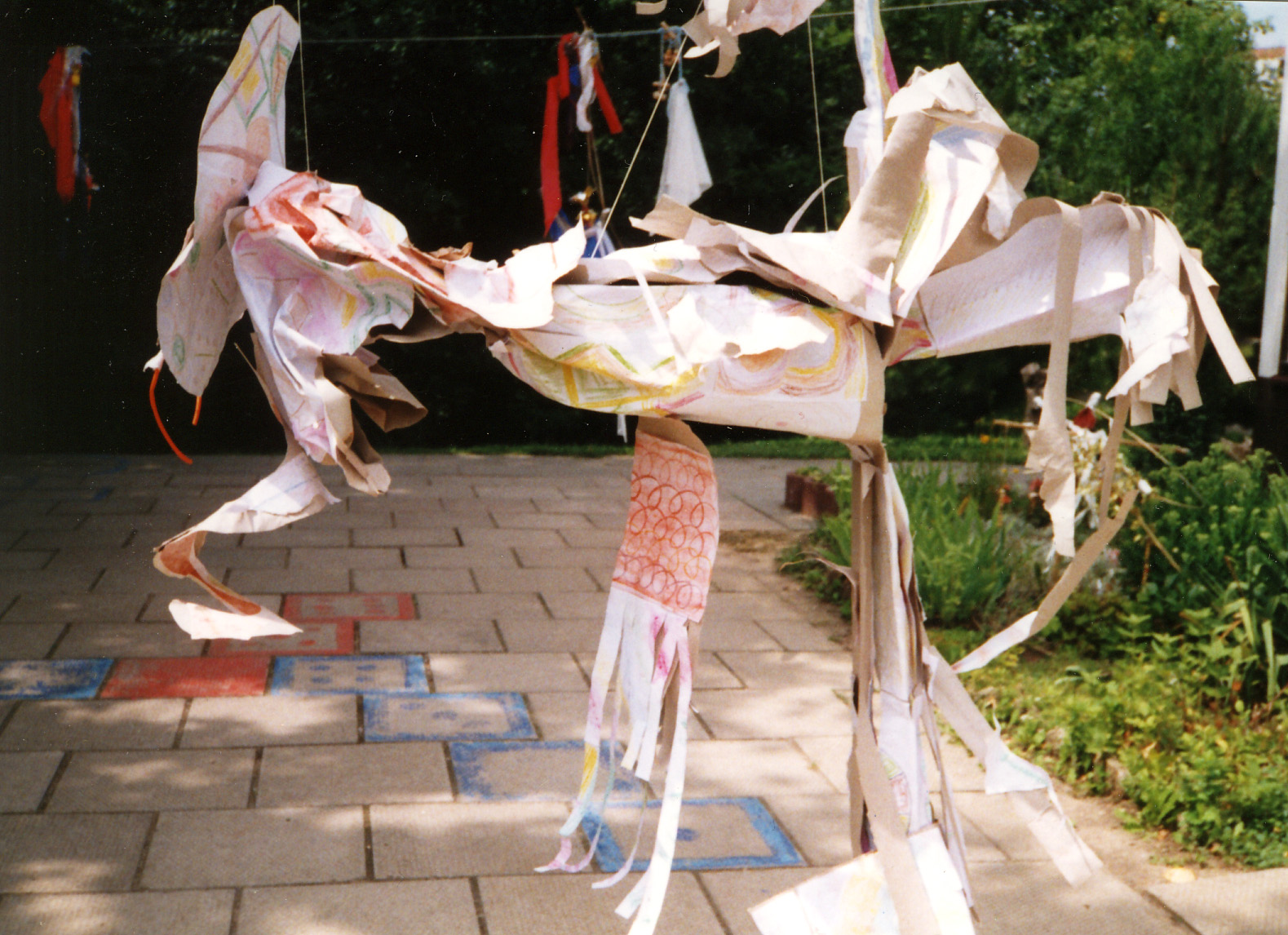 werkstattIn der Holzwerkstatt hämmern schon die Kleinsten. Hier kann man bauen, sägen, kleben und die interessantesten Dinge erfinden. Nicht nur Spielzeug kann selbst hergestellt werden, wie wäre es mal mit einer Zeitmaschine. Besonders beliebt sind auch Häuser für die Haustiere, vom Meerschweinschloss bis zum Insektenhotel.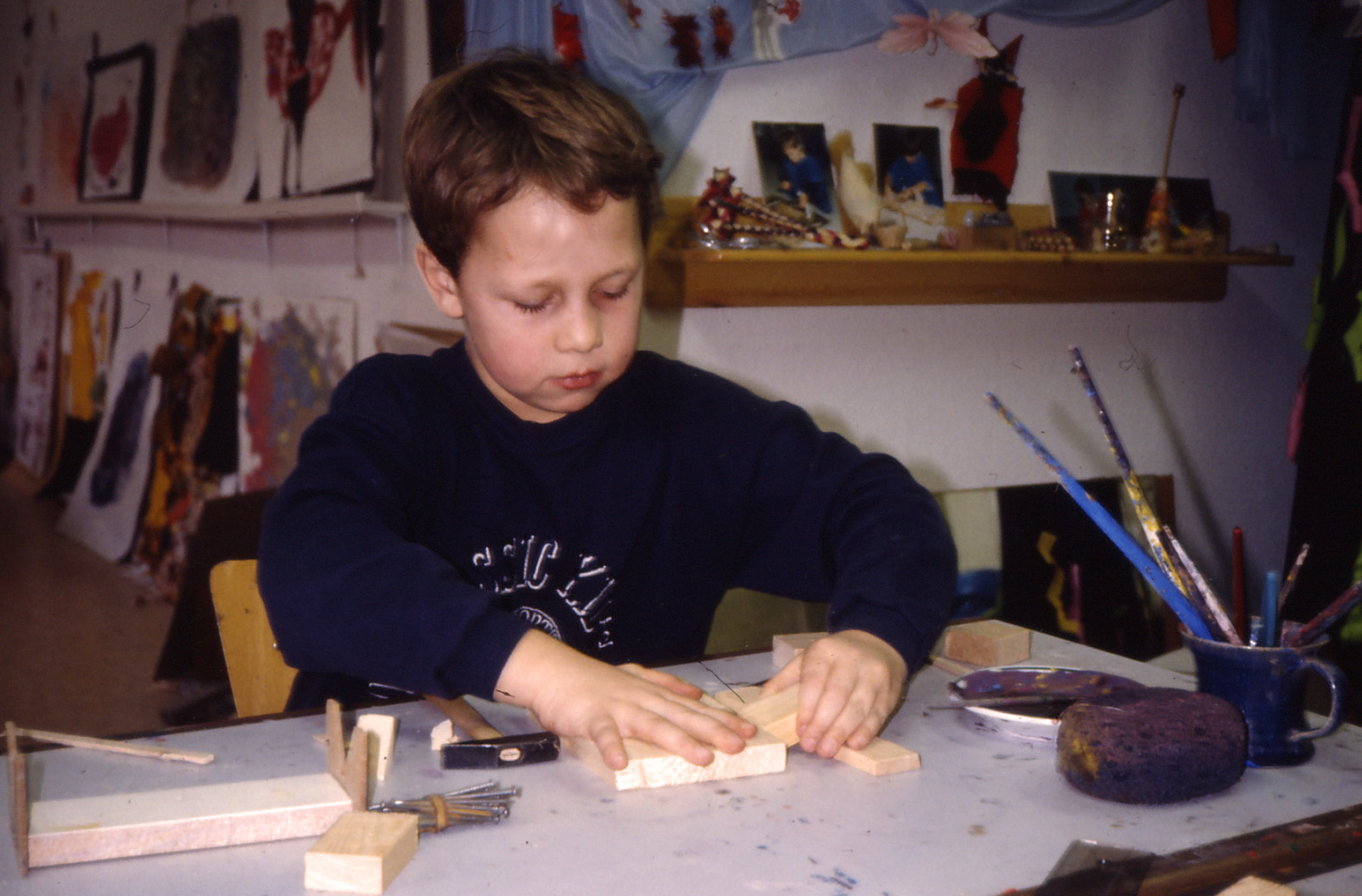 Juli 2007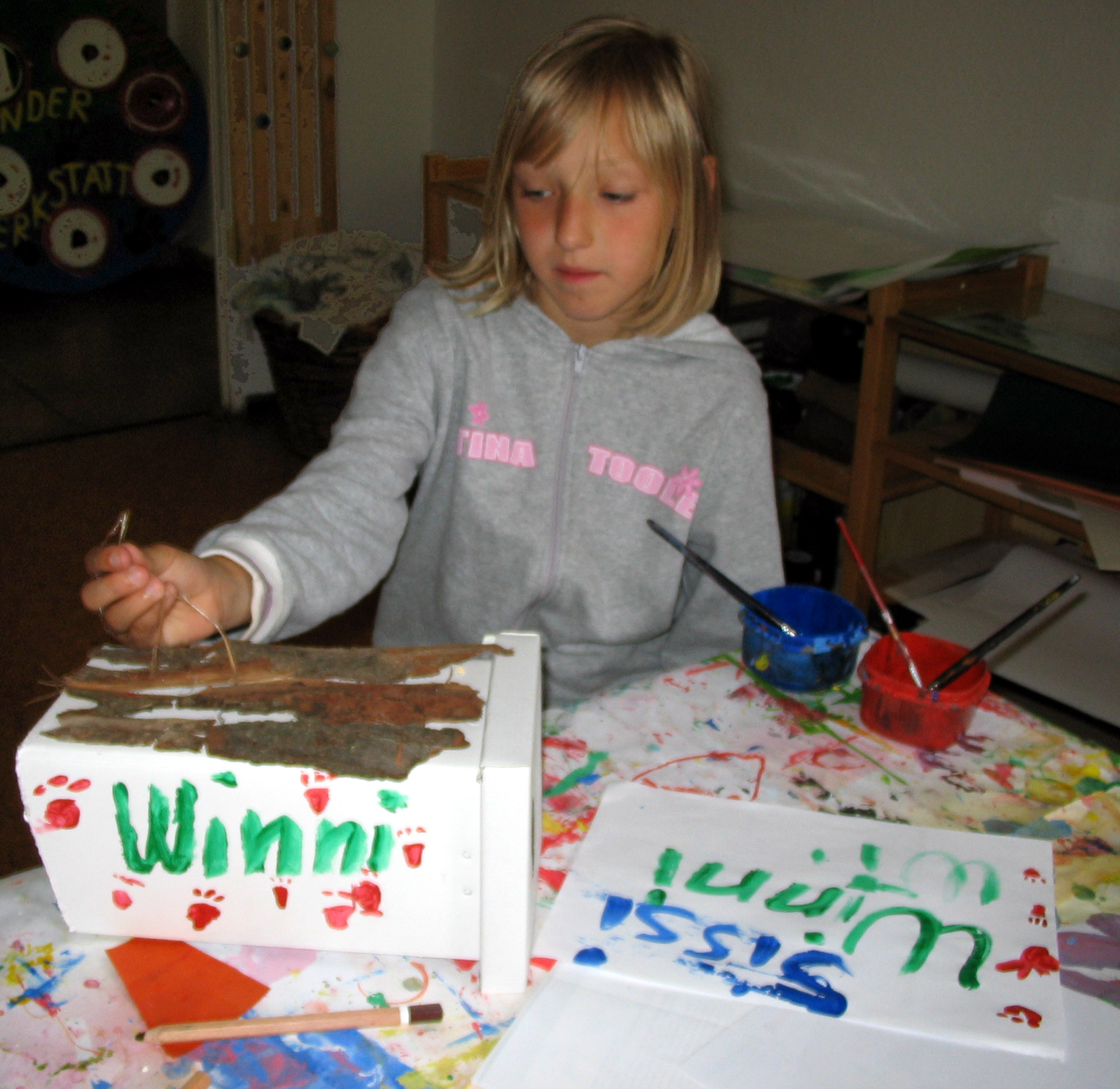 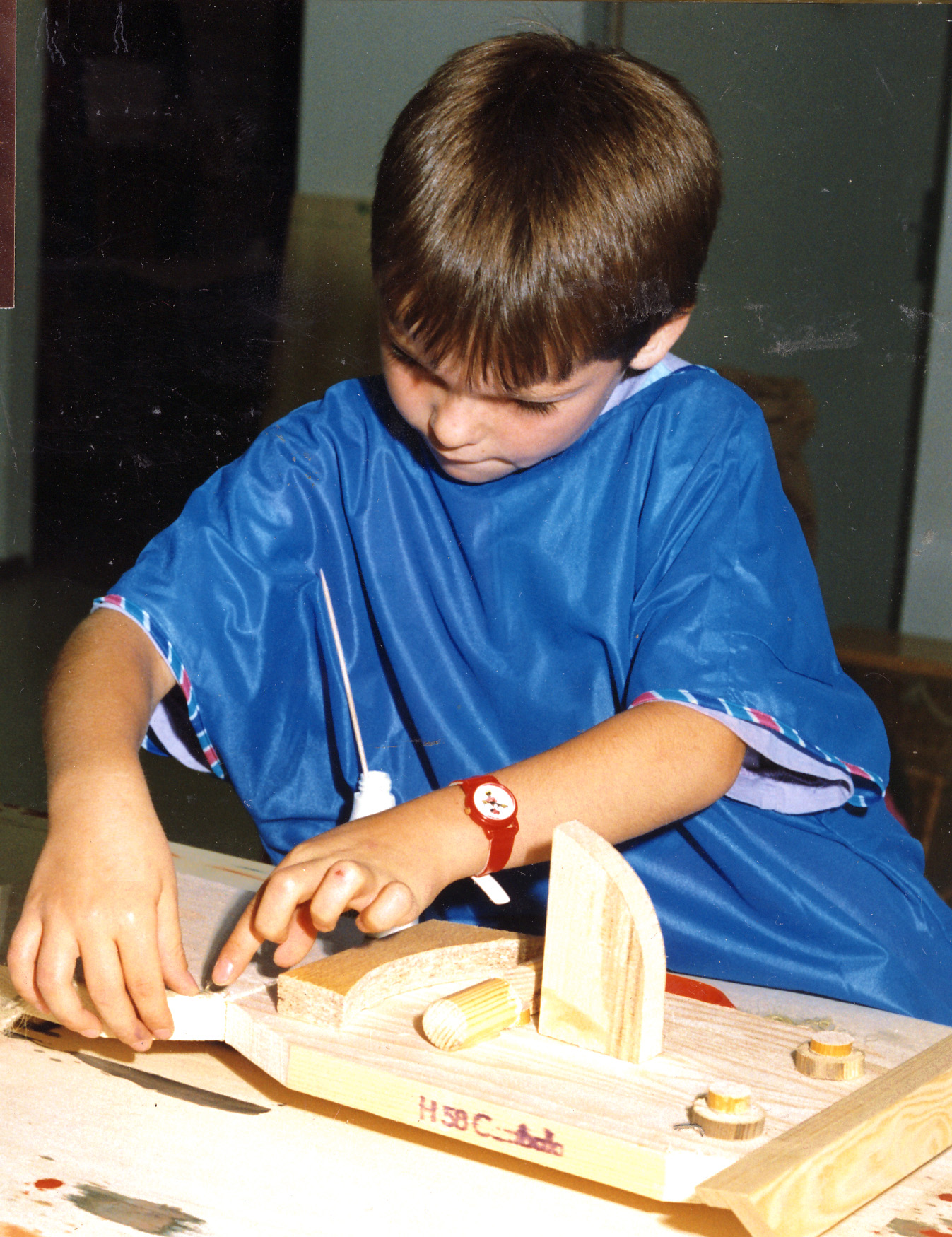 Das Kindertheater und die Werk- stätten werden umgebaut, es wird ein neuer Sanitärtrakt eingebaut und es entsteht ein Foyer vor dem Theater mit einer Ausstellung zum Kindertheater.September 2007Zum Atelierfest werden die neuen Räume des Kindertheaters, Foyer und Theaterwerkstatt mit einem offenem Kinderatelier und Figurentheater „Der Mondsee“ eingeweiht.Oktober 2007Musikalische Einstimmung von Kindern zur Ausstellungseröffnung „Kinder entdecken Architektur“ in der Touristeninformation Weimar. Die Ausstellung resümiert die Wahrnehmung von Architektur und gebauter Umwelt bei Vorschulkindern.Nach Umbau und Neugestaltung des Kindertheater, Eröffnung mit dem „Tanzwunder Zuckerprinzessin“In der Ferienwerkstatt gibt es „Flugobjekte für Luftikusse“.November 2007Schöndorf-Waldstadt wird in das Förderprogramm „Soziale Stadt“ aufgenommen. Zur Konzeptionellen Beratung zum Mehrgenerationenhaus werden die Aufgaben des Vereines und die Konzeption in Werkstätten, Kindertheater und Mediothek mit JUL Förderkreis und HTG abgestimmt.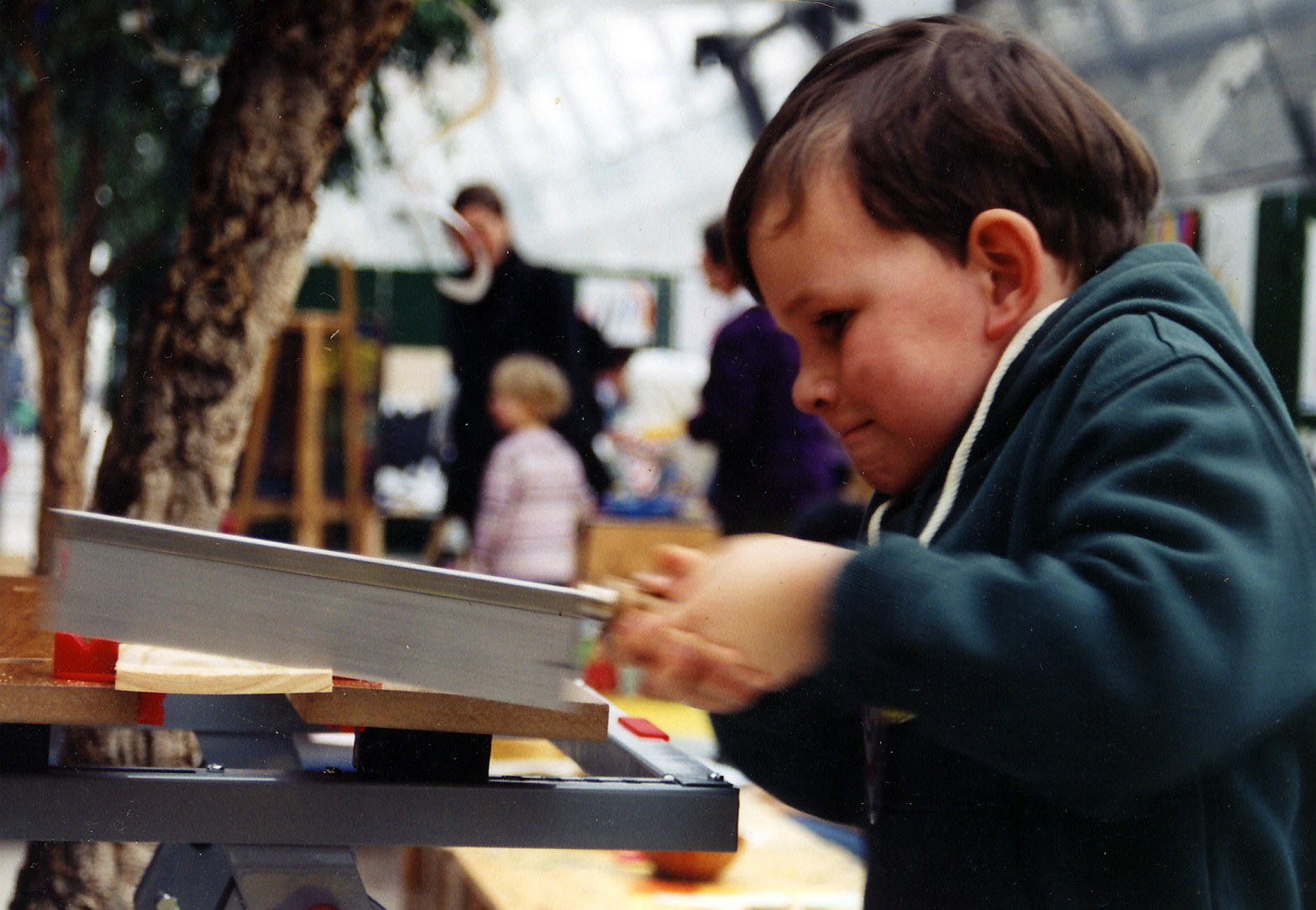 Wir beteiligen uns am Martinsfest im Stadtteil Schöndorf auf dem Sportplatz.In der Phantasiewerkstatt ist das „Kerzengießen ist nicht schwer“.Dezember 2007	Das Kindertheater TiK führt das „Tanzwunder Zuckerprinzessin auf.Die Tonwerkstatt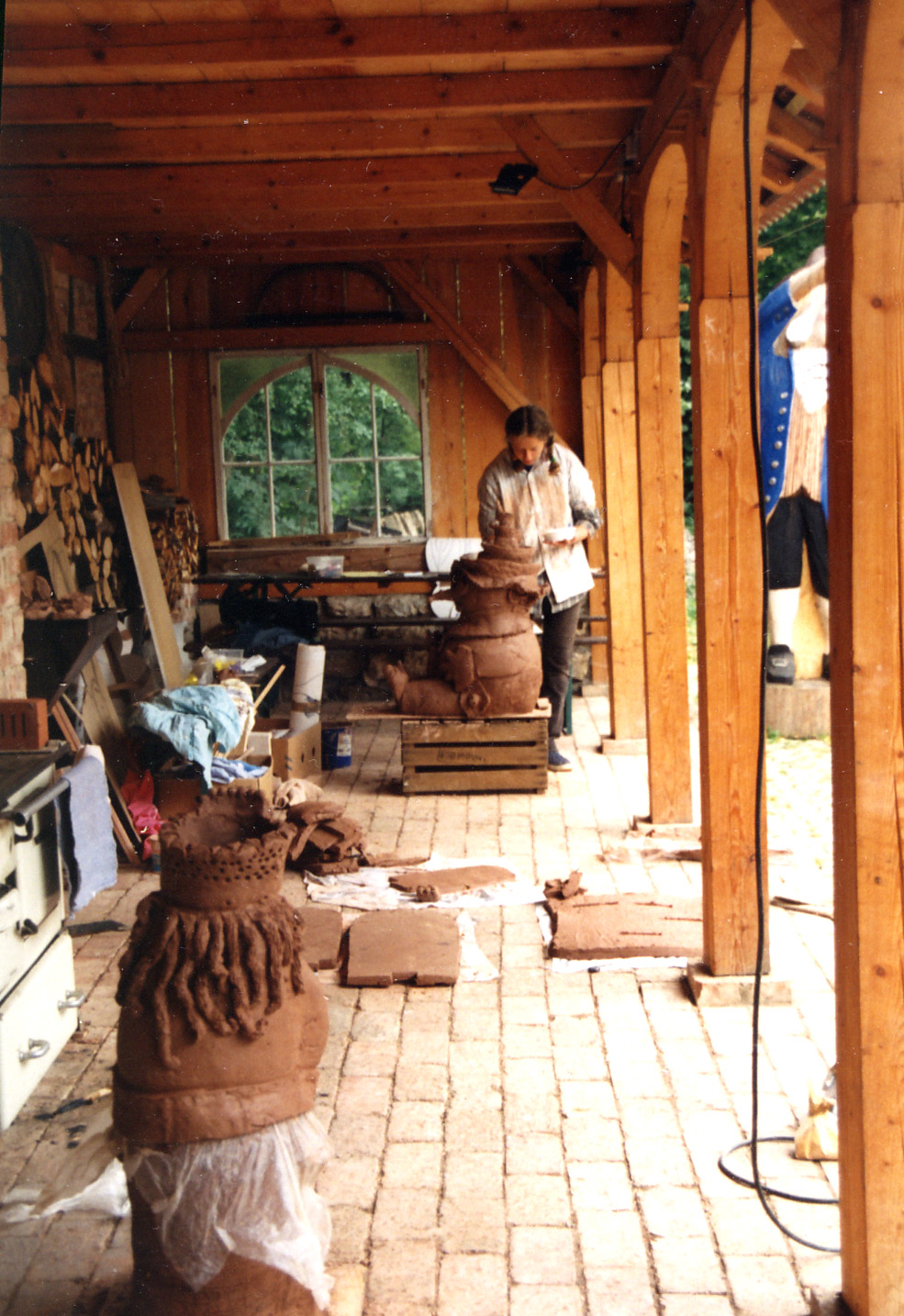 Töpfern ist eine uralte Handwerkkunst, mit der heute noch genau wie früher mit einfachen Mitteln Gebrauchs- gegenstände wie Kunstwerke entstehen. So erleben die Kinder in vielfältiger Weise den Nutzen handwerklicher Tätigkeiten, es entsteht etwas BedeutungsvollesIn unserer Tonwerkstatt bekommen nicht nur Kinder die Gelegenheit kreativ tätig zu sein. Tonworkshops begeistern jung und alt und wer versucht sich nicht einmal gern an der Ton-Drehmaschine.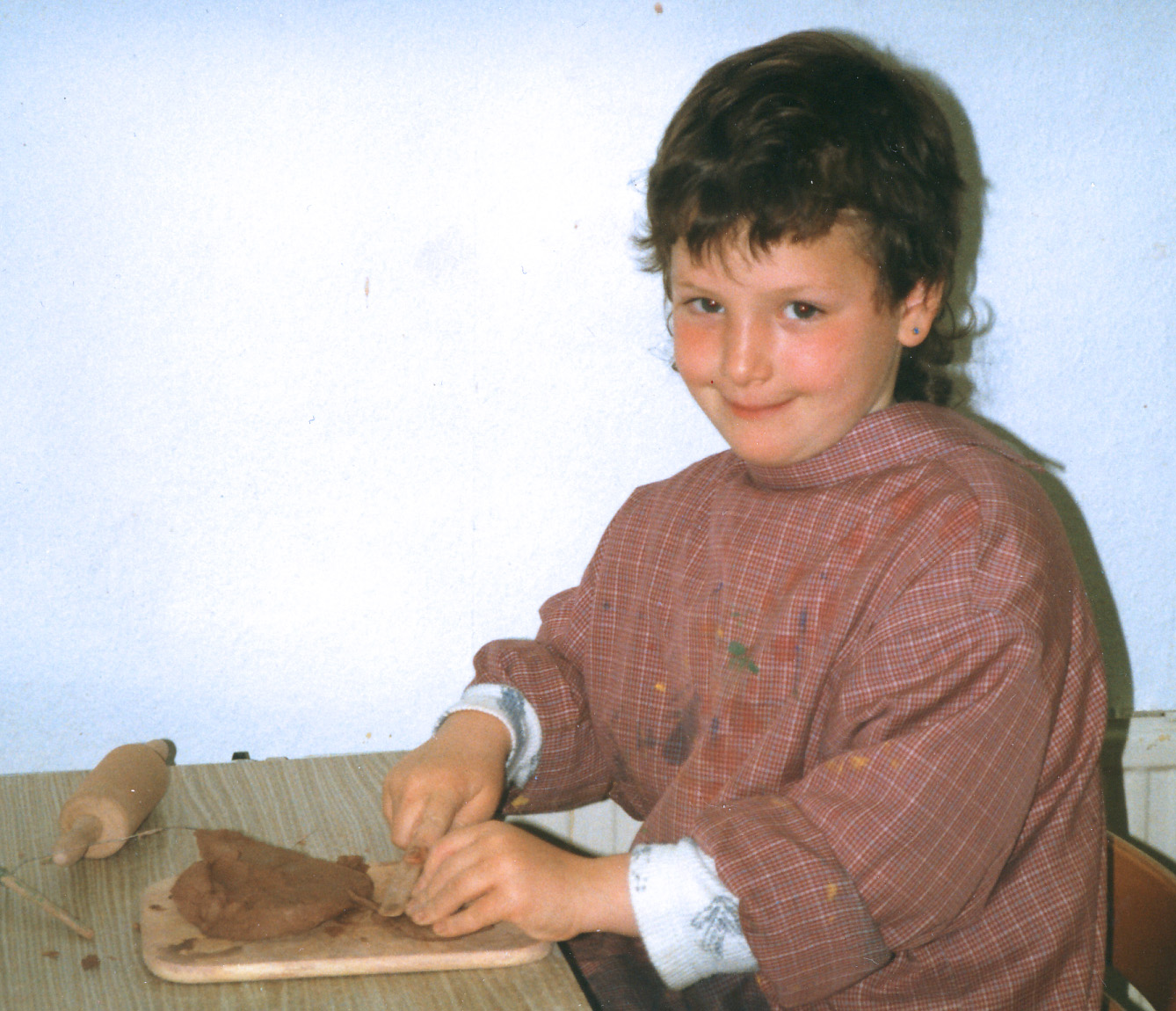 Auch das Material Ton an sich ist wichtig für Kinder, denn was lässt sich sonst so einfach in verschiedene Formen bringen. Da entstehen Tiere, Glocken, Häuser, Murmeln, Perlen, Töpfe und nicht ein Teil gleicht dem anderen. Wunderschöne Dinge zum spielen und verschenken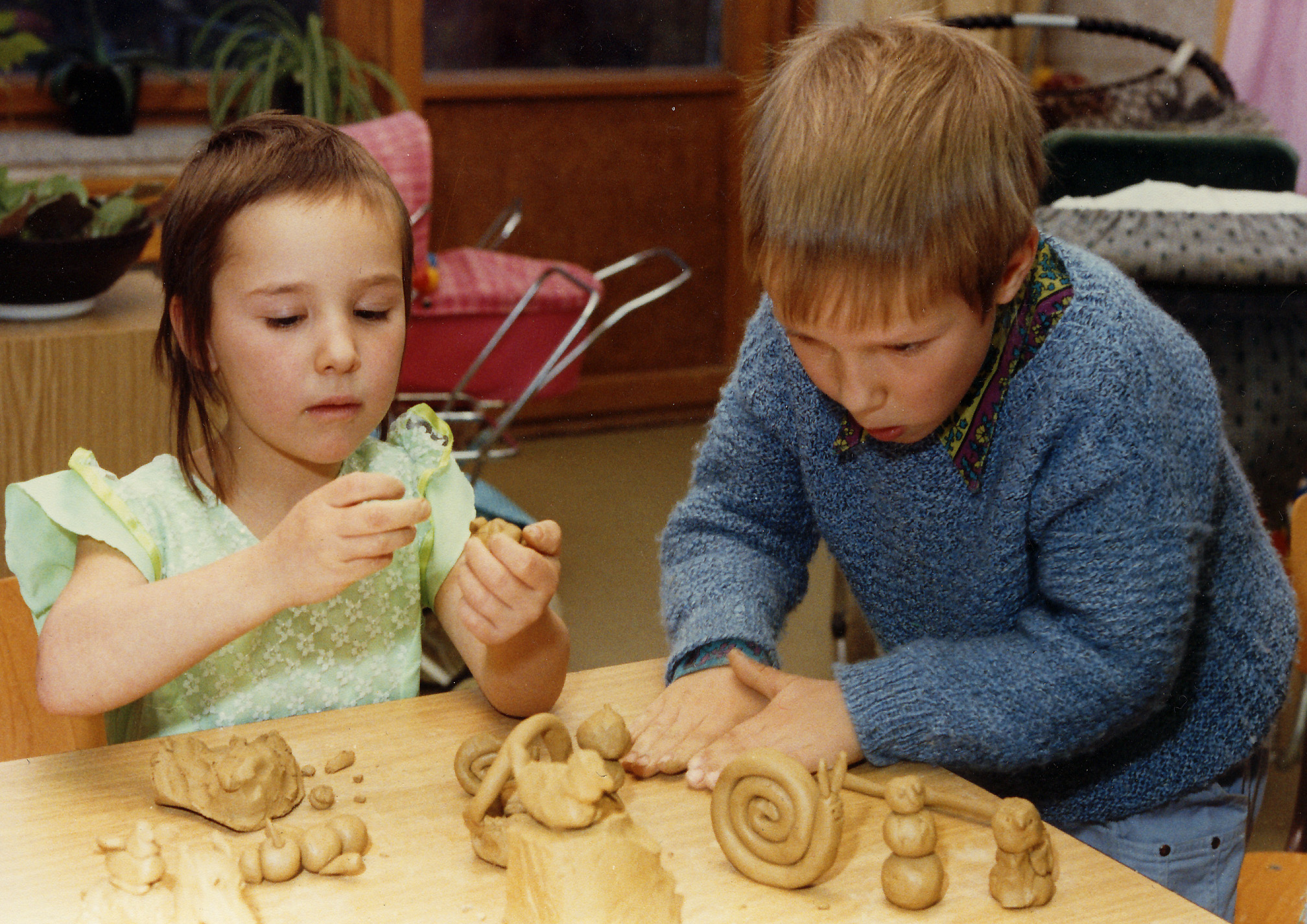 Nach den vielen Umbauten wird die Tonwerkstatt dieses Jahr wieder ganz neuer gestaltet.2008Januar 2008Ausstellung in der VR-Bank zum Projekt „Kinder entdecken Architektur“.März 2008Wir gestalten den Bücherkindergarten und die Phantasiewerkstatt auf der Buchmesse in Leipzig.Mai 2008Bilder aus der Schule der Phantasie und dem Theater sind im Foyer zu sehen, „Schwarzlichttheater und Zauberlicht“ wird im Kindertheater der Schule der Phantasie aufgeführt.Juni 2008Das Bürgerzentrum Schöndorf wird als „Mehrgenerationenhaus“ mit einer Festveranstaltung eröffnet, Angebote in der Werkstatt, Hausführungen und ein gemeinsames Tonprojekt.Nach den Umbauten in den Werkstätten und der Mediothek öffnet die Schule der Phantasie Weimar wieder ihre Türen. Wieder regelmäßige Buchausleihe, Elterncafé sowie Spiele - Stunden in der Mediothek, Entdeckungen in der Mediothek Feriengeschichten 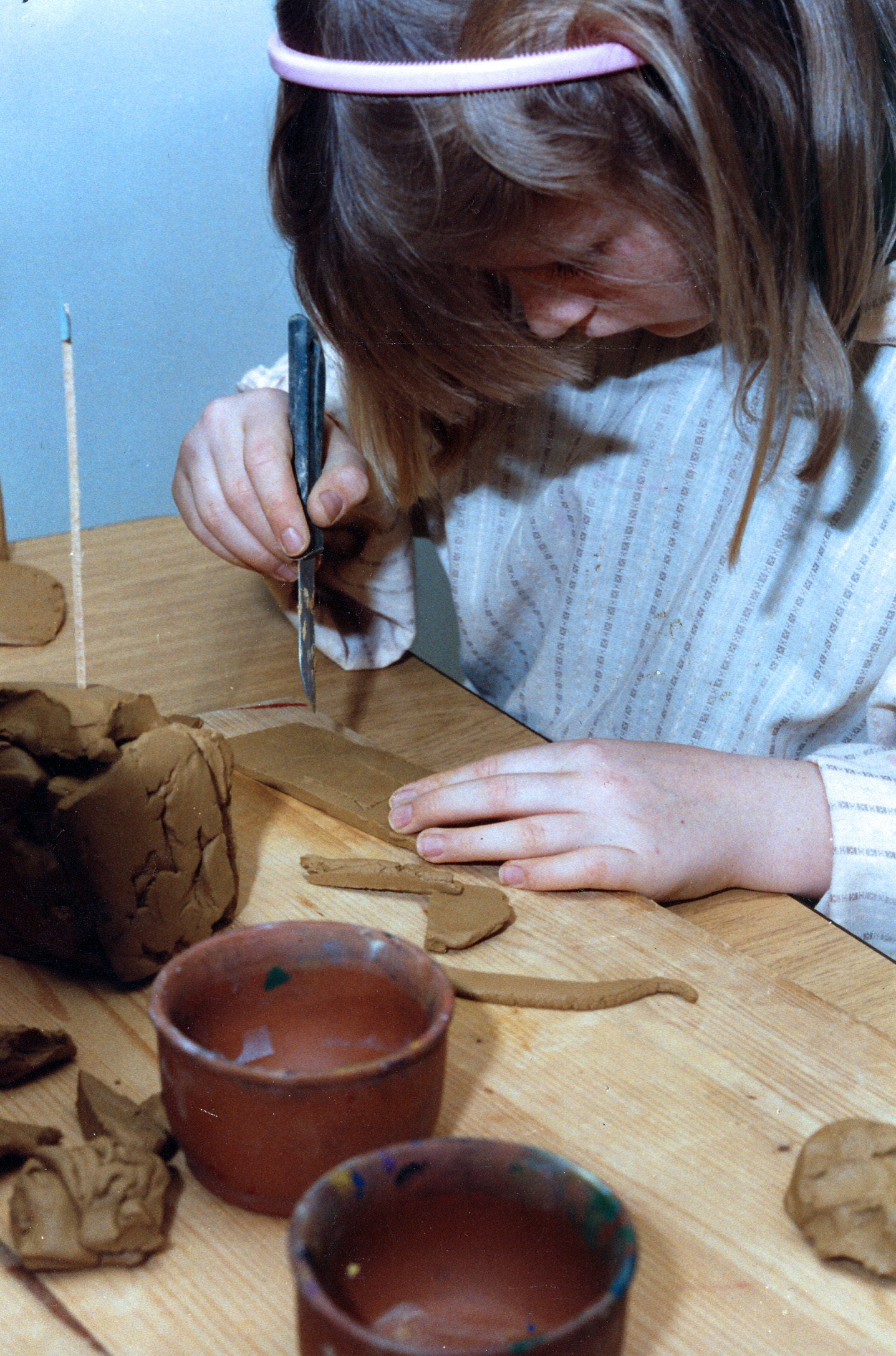 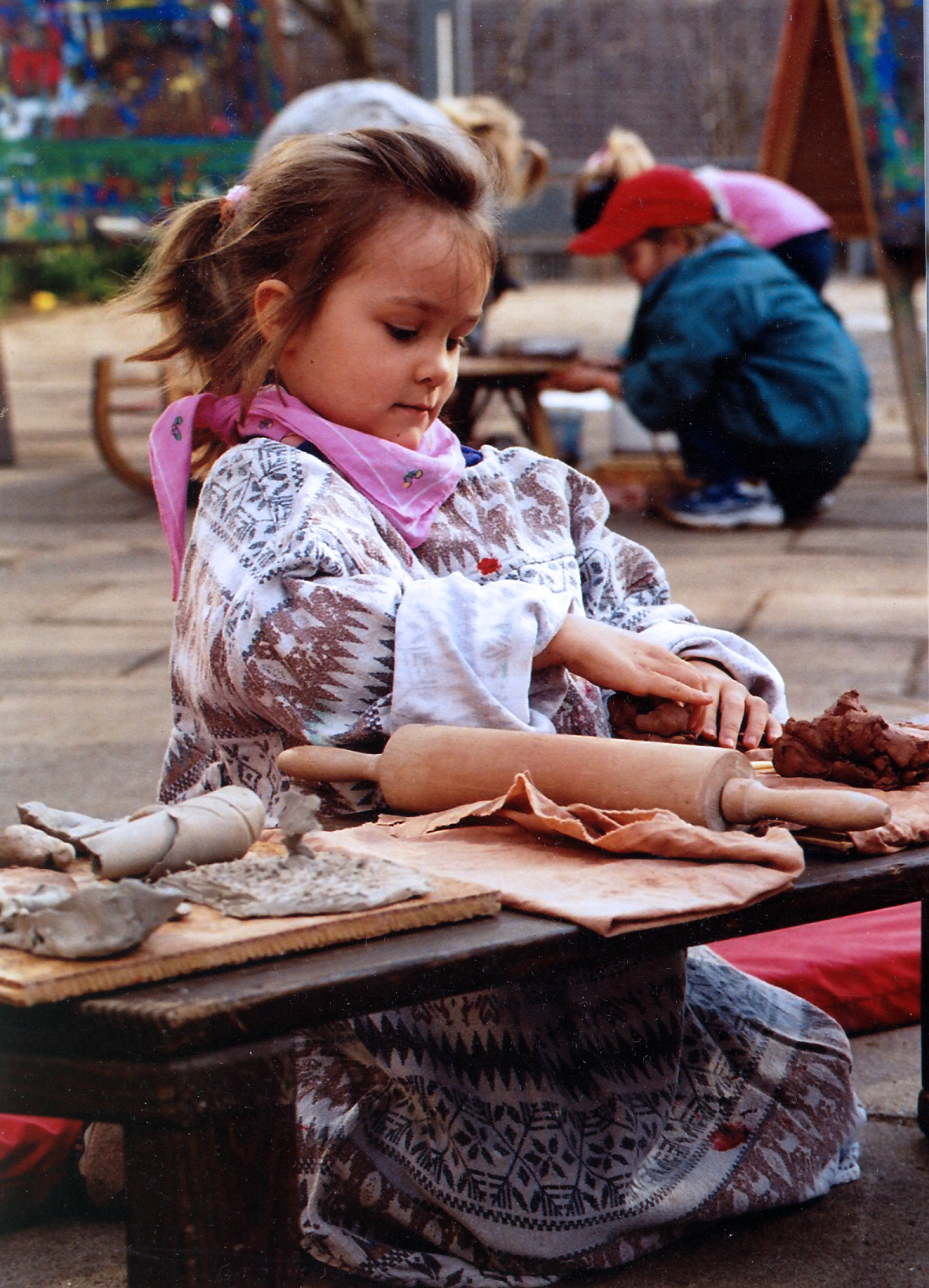 Juli 2008Zum 2. Teil des Stadtrundgang mit Frau besichtigen wir Friedhof, Park und die Bauhaus - Universität.August 2008„Schuddelbuddel baut ein Haus“, lesen, malen und phantasieren rund ums Bauen zum Projekt Archtektur. In der Phantasiewerkstatt wird mit kleinen und großen Künstler gebatikt.Ferienwerkstätten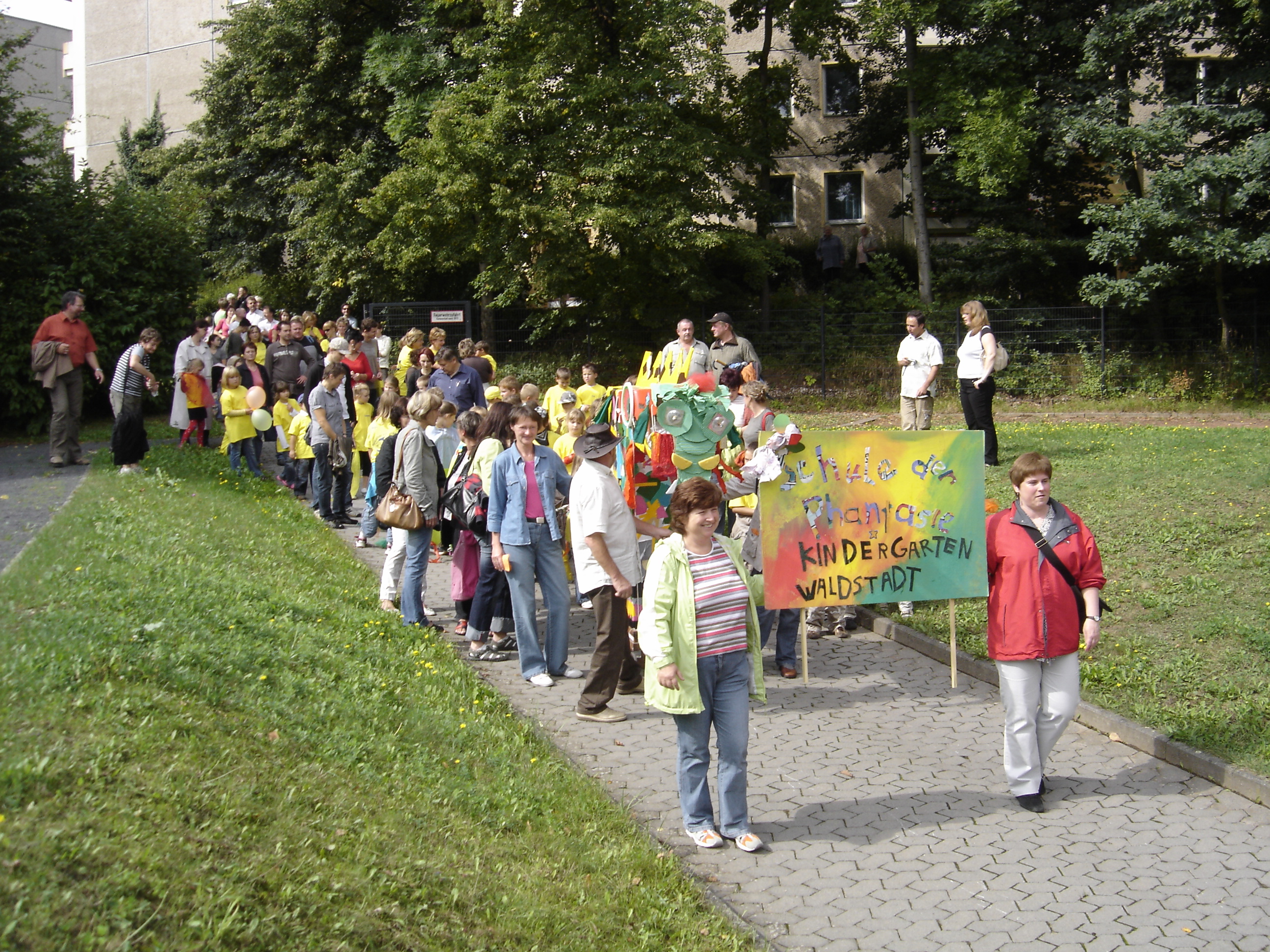 In den Schulferien wurden in der Schule der Phantasie verschiedene thematische Ferienwerkstätten angeboten, mit Batiken, Papierschöpfen, Theaterwerkstatt, Töpfern, Faschingskostüme usw. 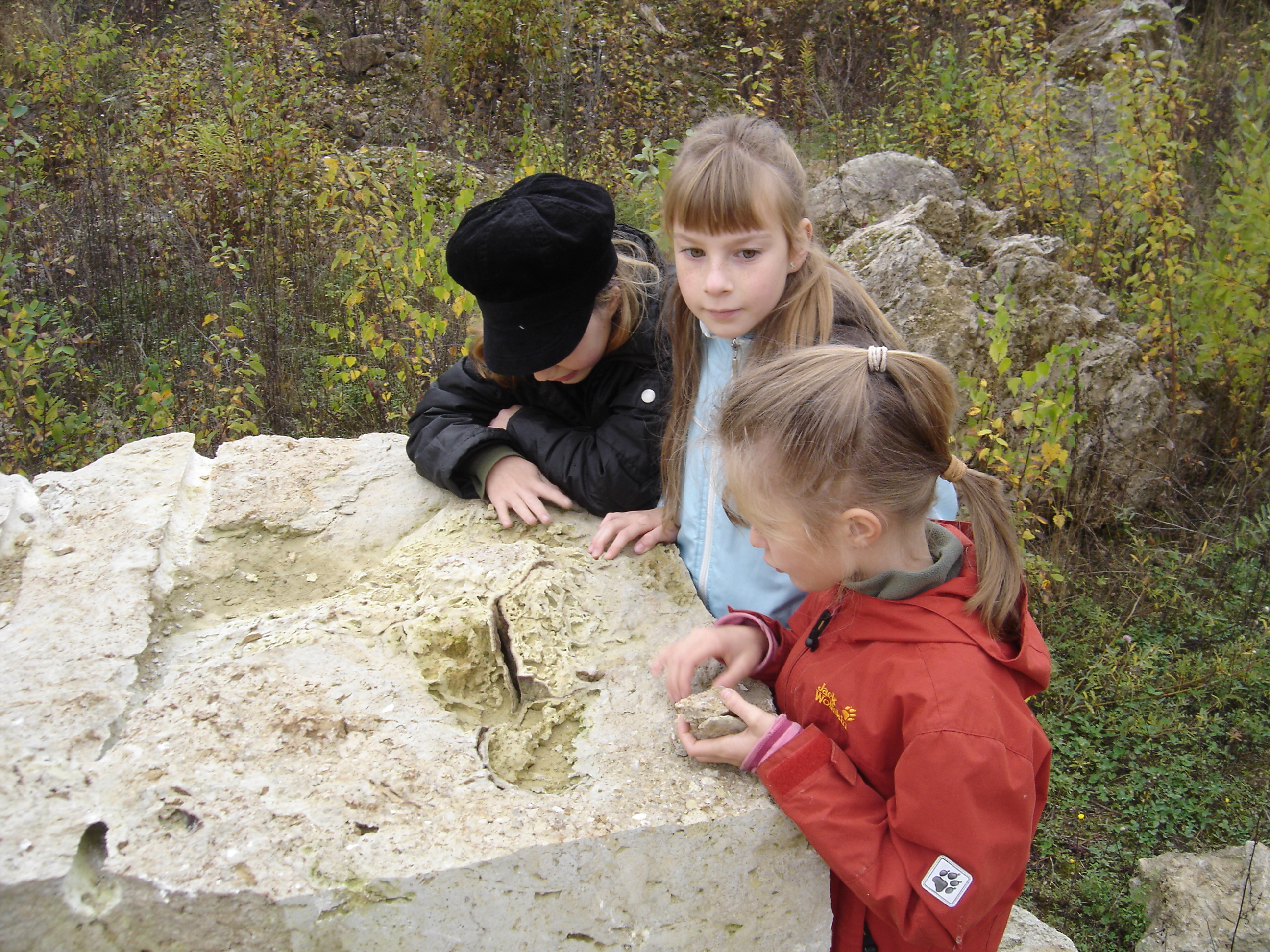 Diesmal konnten die Grundschulkinder in der Ferienwerksstatt „Wenn Steine erzählen“ eine steinige Woche erleben. Dazu gehörte:Gestalten eines ErlebnisbuchesAusflug in den Weimarer Steine-LadenAnlegen einer Steine-Sammlung Exkursionen in die Umgebung zum SteinesammelnBuchlesung „Wenn Steine erzählen“ von Kirsten SeyfarthTöpfern mit Steinen in der Werkstatt der Schule der PhantasieExkursion in den Travertin-Steinbruch EhringsdorfBauen einer Kräuterspirale aus NatursteinenSpurensuche in Werkstatt und MediothekAusstellung aller Kunstwerke in der GrundschuleAbschluss für jede Gruppe mit einer SteinepartyIn der Mediothek findet für Eltern und Erzieher ein Vortrag des Deutschen Schwerhörigenbundes „Will mein Kind nicht hören, oder kann es nicht hören“ (mit Kinderbetreuung in den Werkstätten) statt.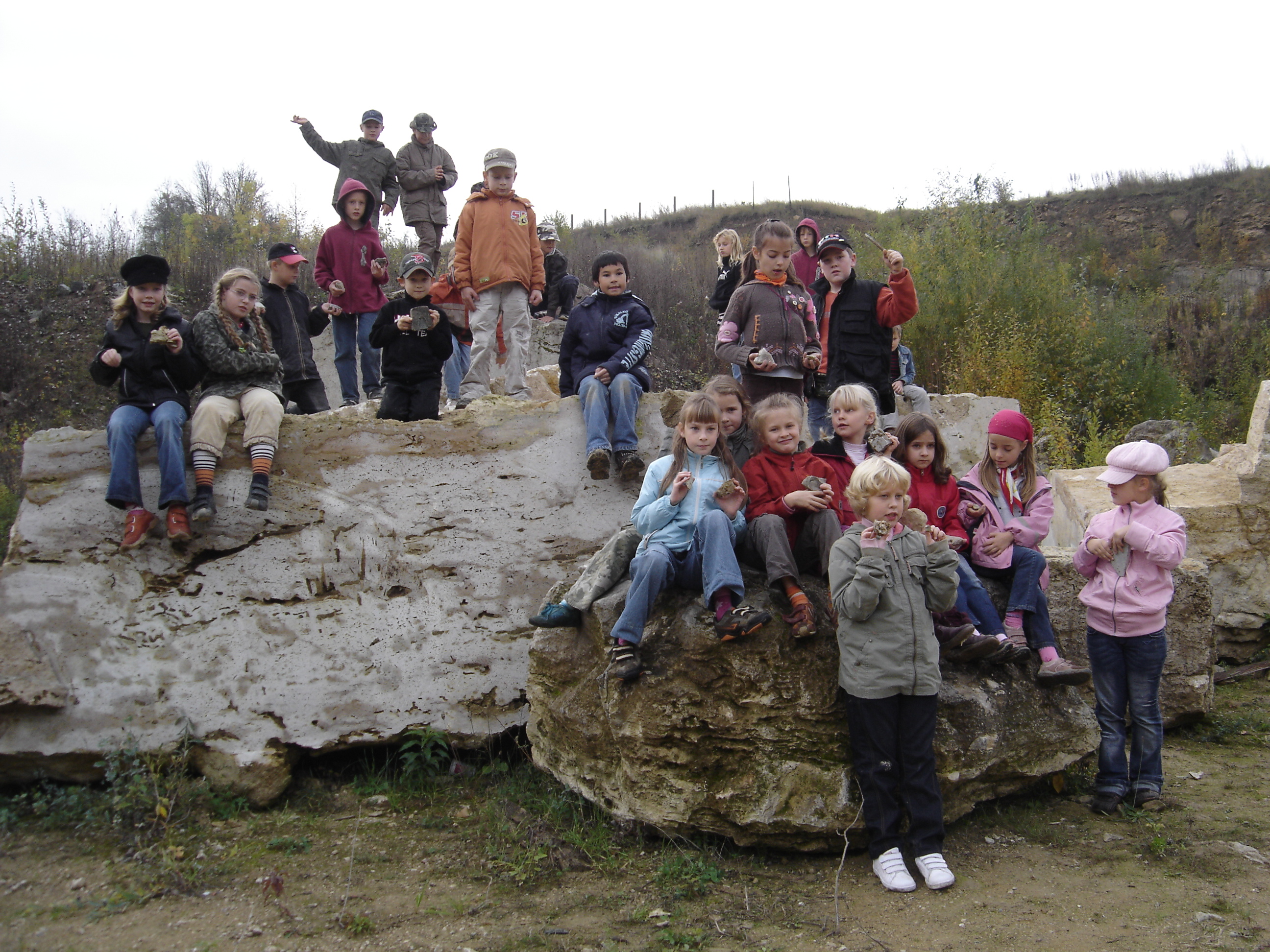 Die regelmäßige Lesestunde für Schulanfänger des KindergARTen Waldstadt „Hellblaue Stunde“ beginnt.September 2008Im Kultusministerium Erfurt wird die Ausstellung zum Projekt „Kinder entdecken Architektur“ mit einem musikalischen Beitrag des Kinder- gartens Weltentdecker Erfurt eröffnet, PowerPoint-Präsentation zum Projekt.In der Drachenwerkstatt für Kinder und Eltern, gestalten wir den Drachenkopf und Körper für den Festumzug zum Ortsjubiläum, Festumzug und Werkstatt zum Kinderfest zur Festwoche, 650 Jahre Schöndorf. Atelierfest, zum „Tag des offenen Ateliers Weimar“ werden die Werkstätten die neuen Räume Mediothek und Kinderküche geöffnet.Oktober 2008Flohmarkt für Kinder in der Mediothek, Zwiebelinchen zum Zwiebelmarkt. Wir führen eine Ferienfreizeit zum Thema „Wenn Steine erzählen“ durch, mit Besuch des Travertin-Steinbruchs in Ehringsdorf, Buchlesung von Frau Seyfarth „Wenn Steine erzählen“, Ausstellung der Schätze, Vernissage in der Grundschule Schöndorf, Steineparty, Steinzeit – Essen und Bau einer Kräuterschnecke im Garten. Ukrainischer Pädagogen besuchen die Werkstätten der Schule der Phantasie.Fröhliche Feste feiern in der Schule der Phantasie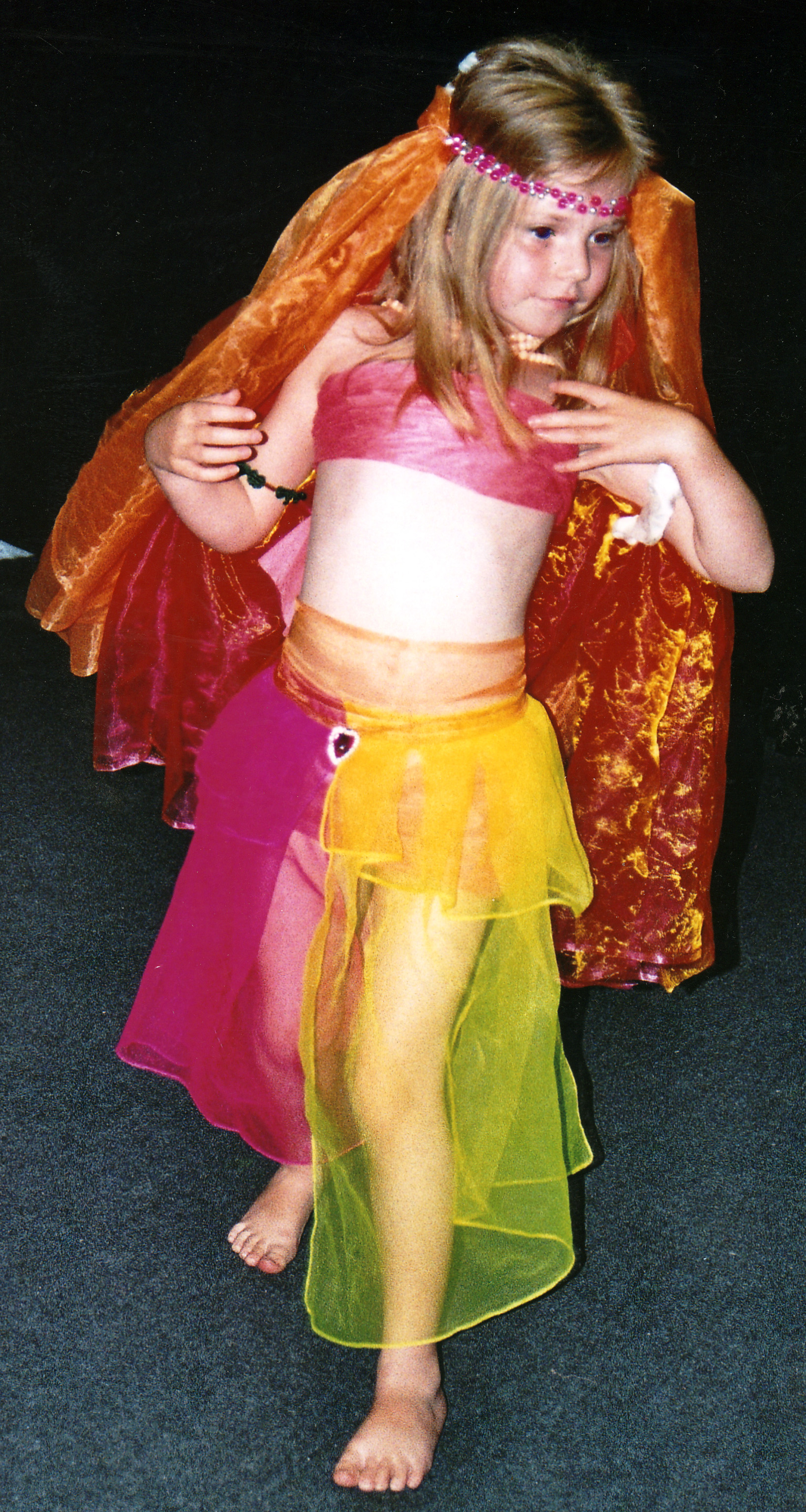 Mit Musik, Kunst, Tanz und vor allen auch mit Kuchen feiern wir unsere FesteIn der Kinderküche kann nun auch gekocht werden und so feiern wir auch mal eine Halloween-Party.Echt gruselig!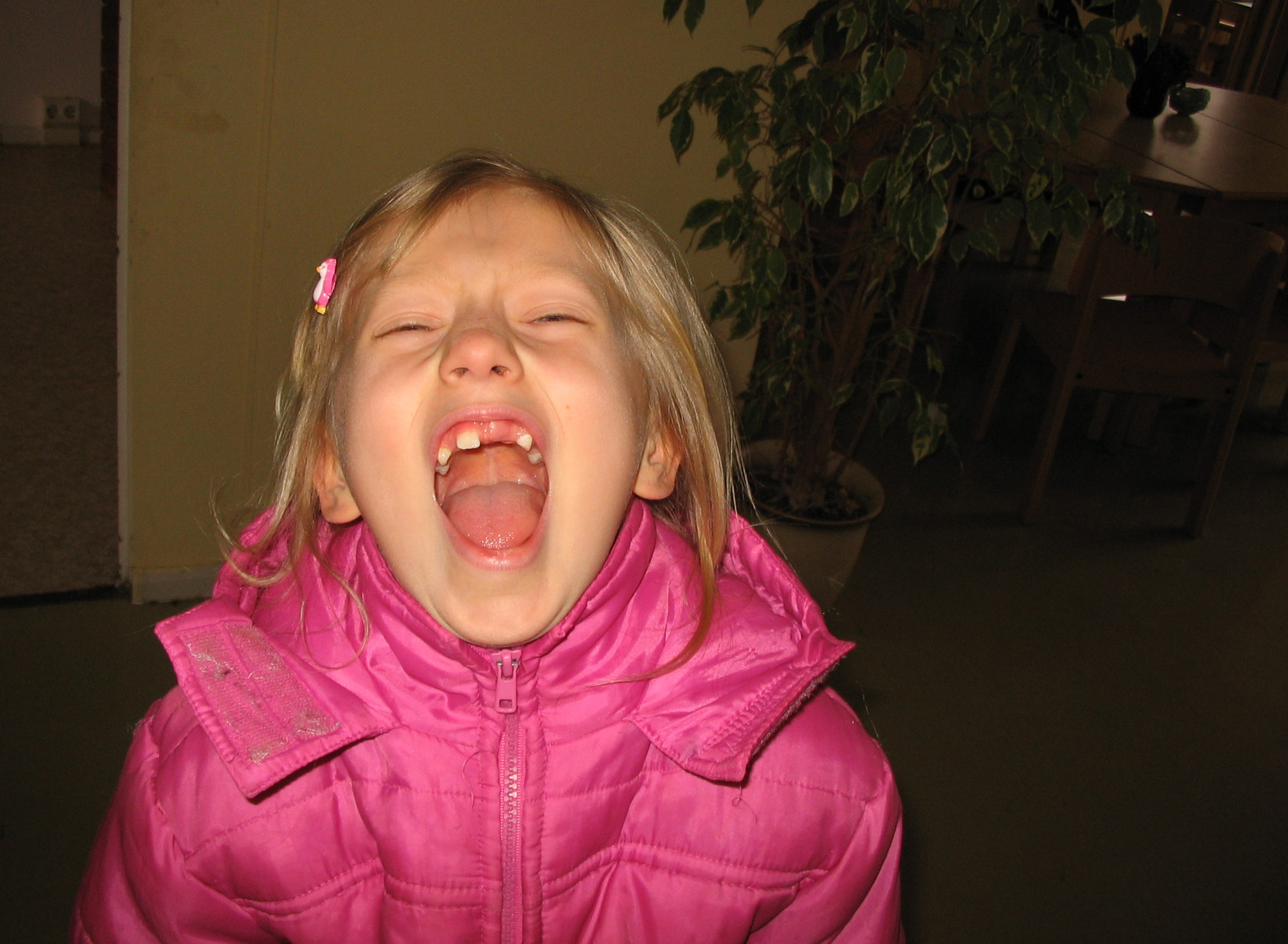 Natürlich darf dazu nicht das passende Kostüm fehlen, aber die können einfach in der Werkstatt hergestellt werden, mitsamt einem passenden Hut.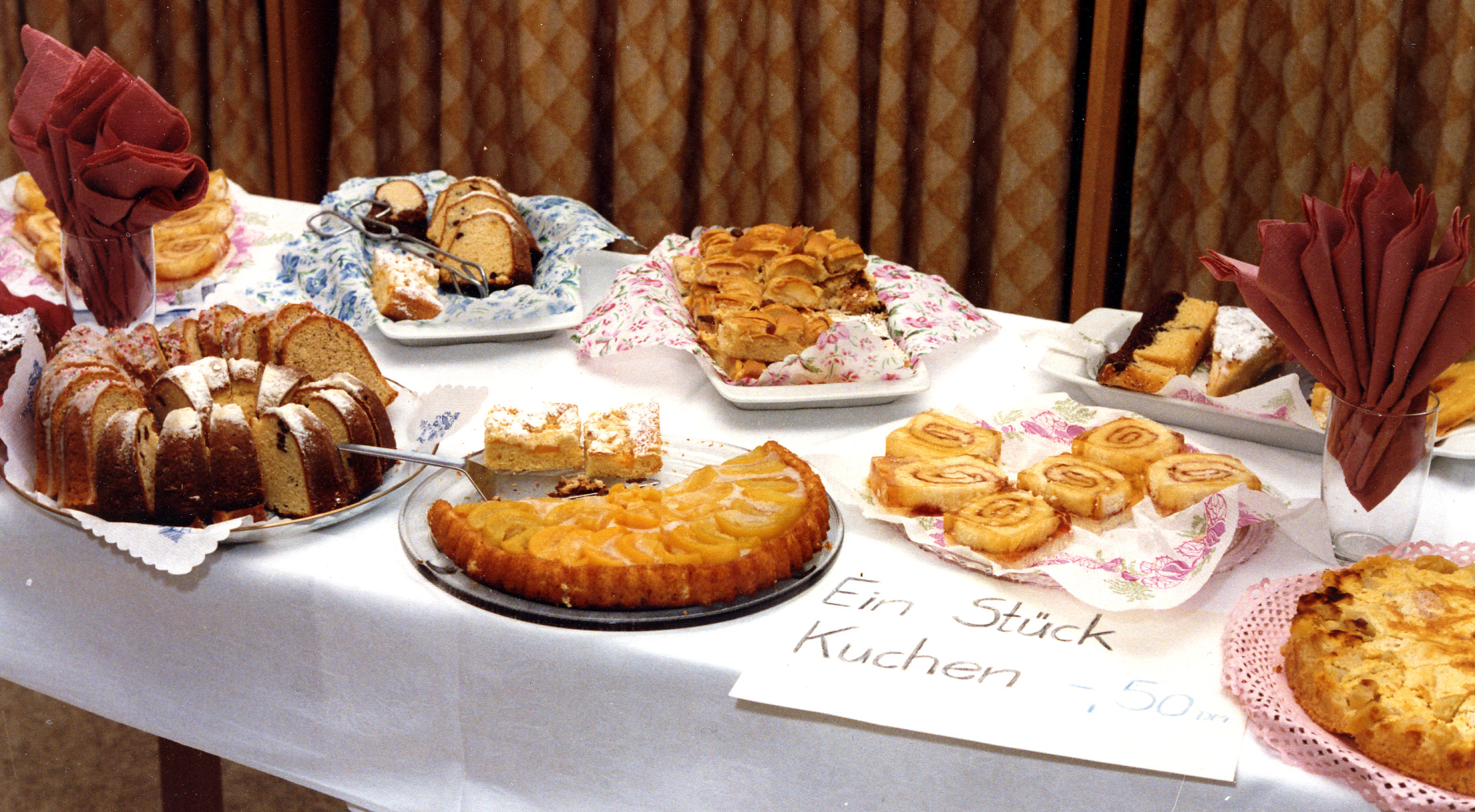 Die Räume in Mediothek und Werkstätten können auch für Privatfeiern gebucht werden und so nutzen vor allen Schule und Hort dieses Angebot. Aber auch immer mehr Kinder möchten ihren Geburtstag bei uns verbringen.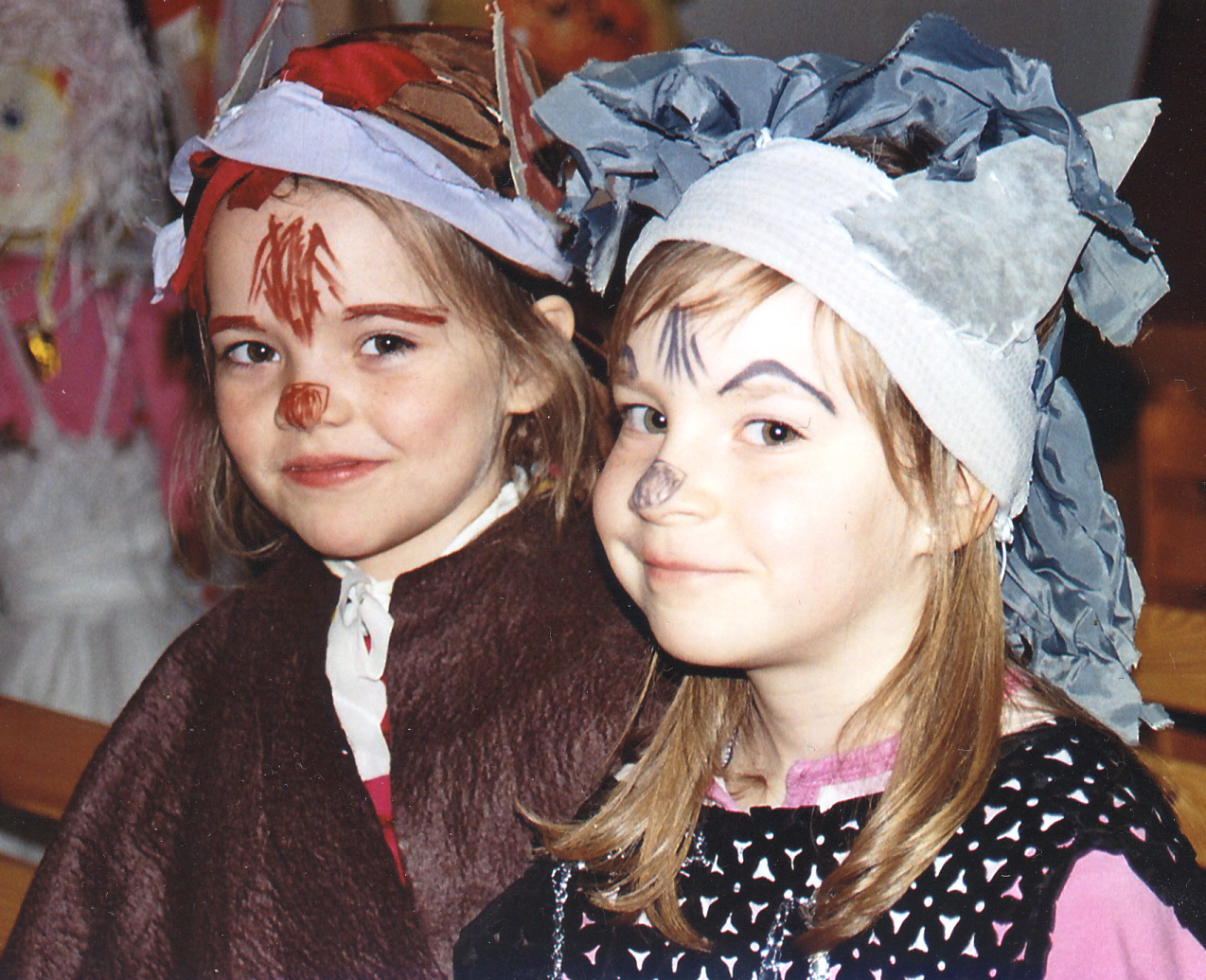 Zur Halloween-Party gibt es Kochen, Basteln, Gruseln, und Feiern in Werkstätten & Mediothek sowie einen Umzug durch Schöndort.Ein Spiele-Abend für Große folgt.November 2008Das Medienprojekt „Radio Schöndorf“ für junge Radiomacher ab 15 beginnt, Workshops in Zusammenarbeit mit Radio Lotte, Workshop Theater.Der Martinstag im Stadtteil Schöndorf mit Umzug und Angeboten wird im Mehrgenerationenhaus gefeiert.Werkstatt Adventsgestecke für Kinder & Eltern und gemeinsames Lichterfest mit dem KindergARTen Waldstadt. Wir beginnen die Mitwirkung im Weimarer Netzwerk für Seniorenarbeit.Dezember 2008Regelmäßiger Kontakte zwischen der Schule der Phantasie und dem Seniorenheim Azurit (Schillerhöhe) werden aufgenommen.Im Bürgerzentrum finden Veran- staltungen für Senioren statt, Bastelnachmittage, Lesezirkel, Koch- kurse, Vorträge, Spiele-Nachmittage und Aufführungen des Kindetheaters.2009Januar 2009Die Regelmäßige „Hellblaue Stunde“ für Schulanfänger und Hausaufgaben- hilfe für die Grundschüler wird fortgeführt, Februar 2009Weiterbildung für Eltern und Pädagogen zum Thema „Rechts- extremistische Zeichen und Symbole“Beteiligung am Hausfasching im MGH.Phantasiewerkstatt & Bücherkindergarten auf der Buchmesse 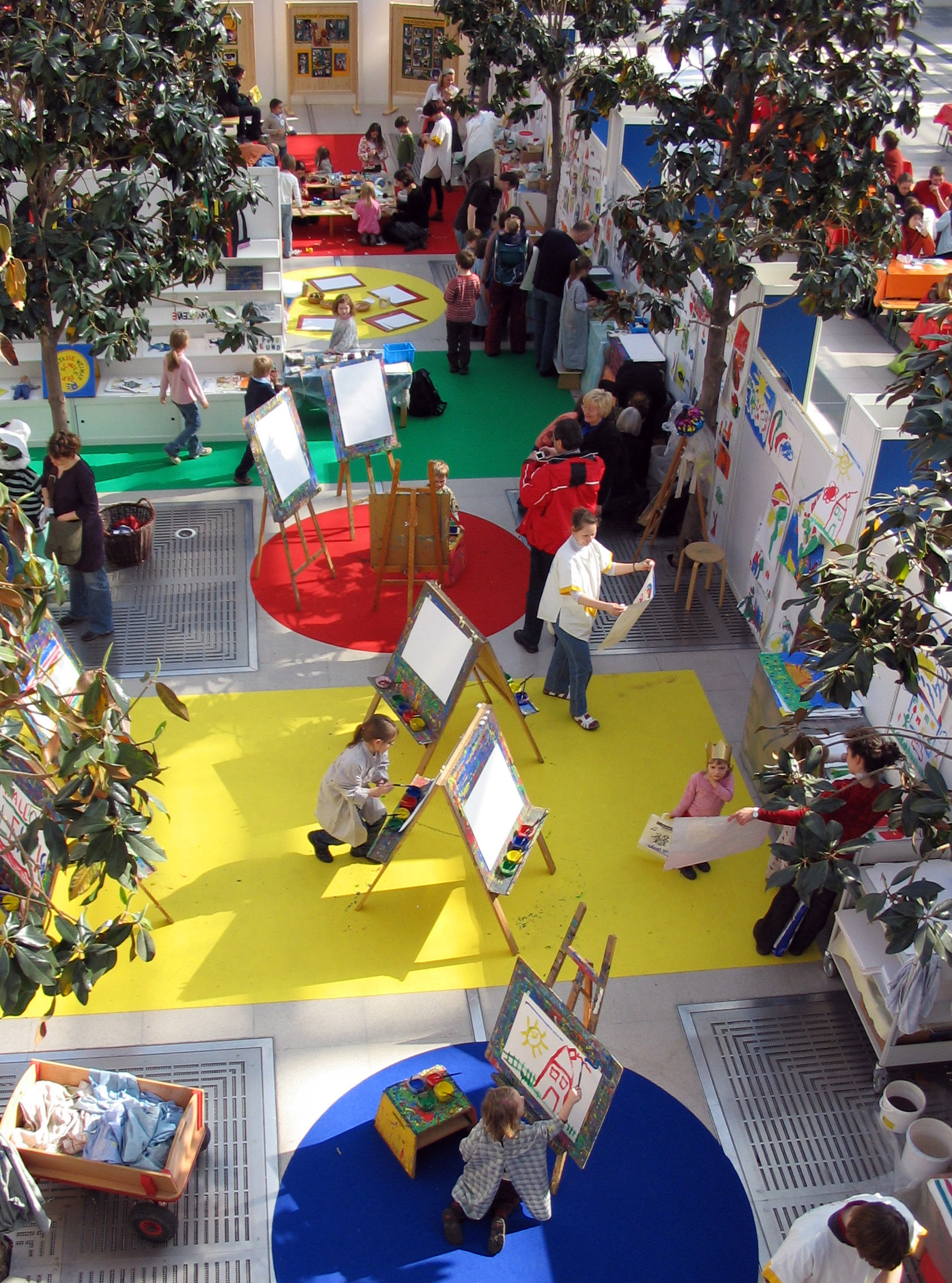 Erstmalig auf der Leipziger Buchmesse waren wir 1998 und dieses großartige Projekt wurde durch Horst Grenz von der Ravensburger Pädagogischen Arbeitsstelle initiiert. Die Phantasiewerkstatt mit dem Bücherkindergarten ist ein Gemein- schaftsaufgabe der Schule der Phantasie sowie der Kindervereinigung Leipzig und ein Programmbaustein der Leipziger Buchmesse. Neben dem Bücherkindergarten, Malen an Staffeleien, Druckwerkstatt, Erfinder & Holzwerkstatt gibt es Thematische Veranstaltungen für Kinder ab 4 Jahren mit Lesungen, Märchenspielen, Rätsel,  Lieder und Geschichten aus aller Welt zum hören, fantasieren und erzählen.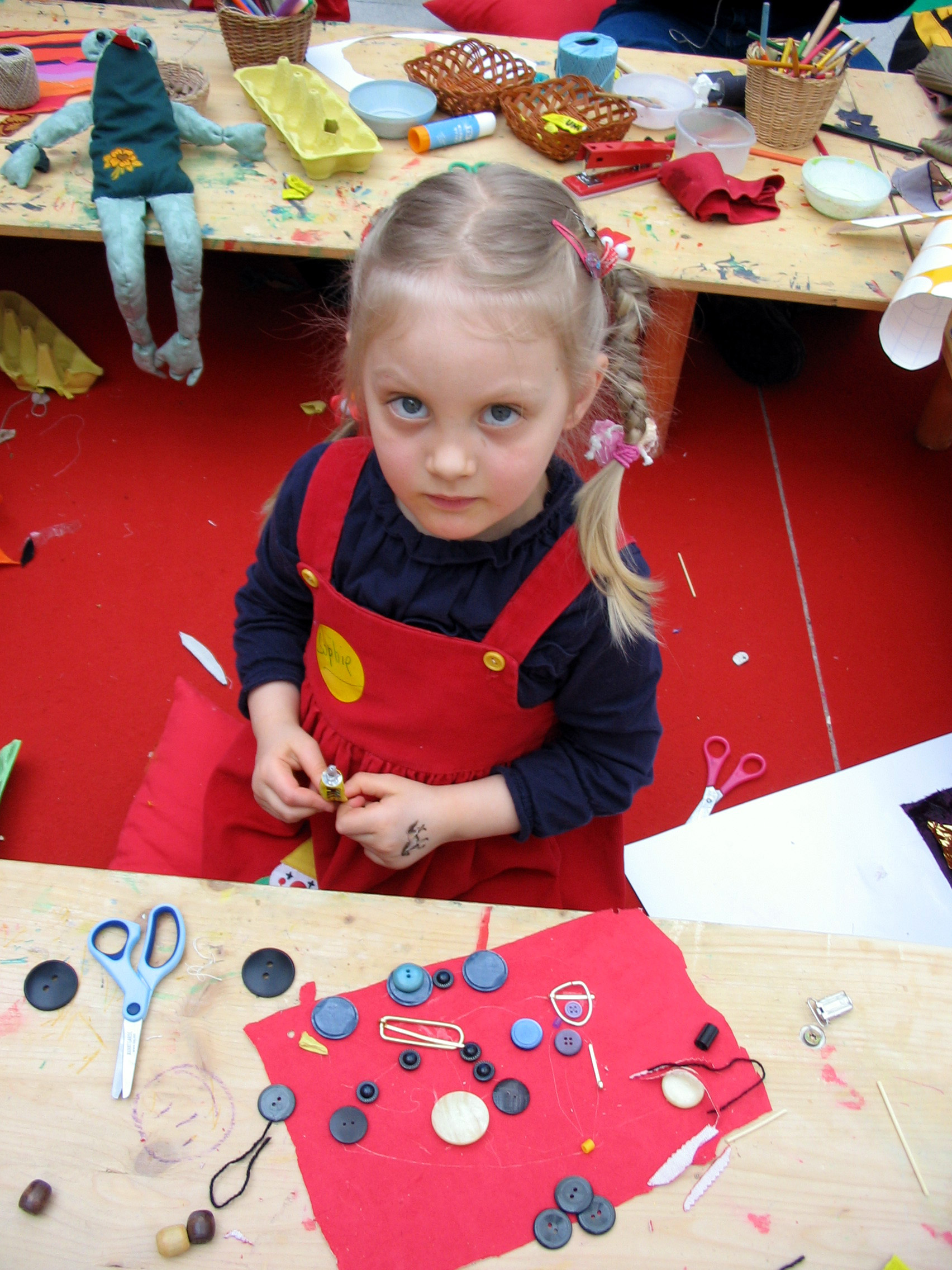 In jedem Jahr nutzen während der vier Messetage über 1500 Besucher unsere Angebote, dazu gehören neben den kleinen Weltentdecker auch Eltern,  Großeltern, Erzieherinnen, Jugendliche, ganze Schulklassen und Journalisten.Zahlreiche Buchverlage unterstützten unsern Bücherkindergarten und das Material für die Phantasiewerkstatt kommt von verschiedenen Sponsoren. 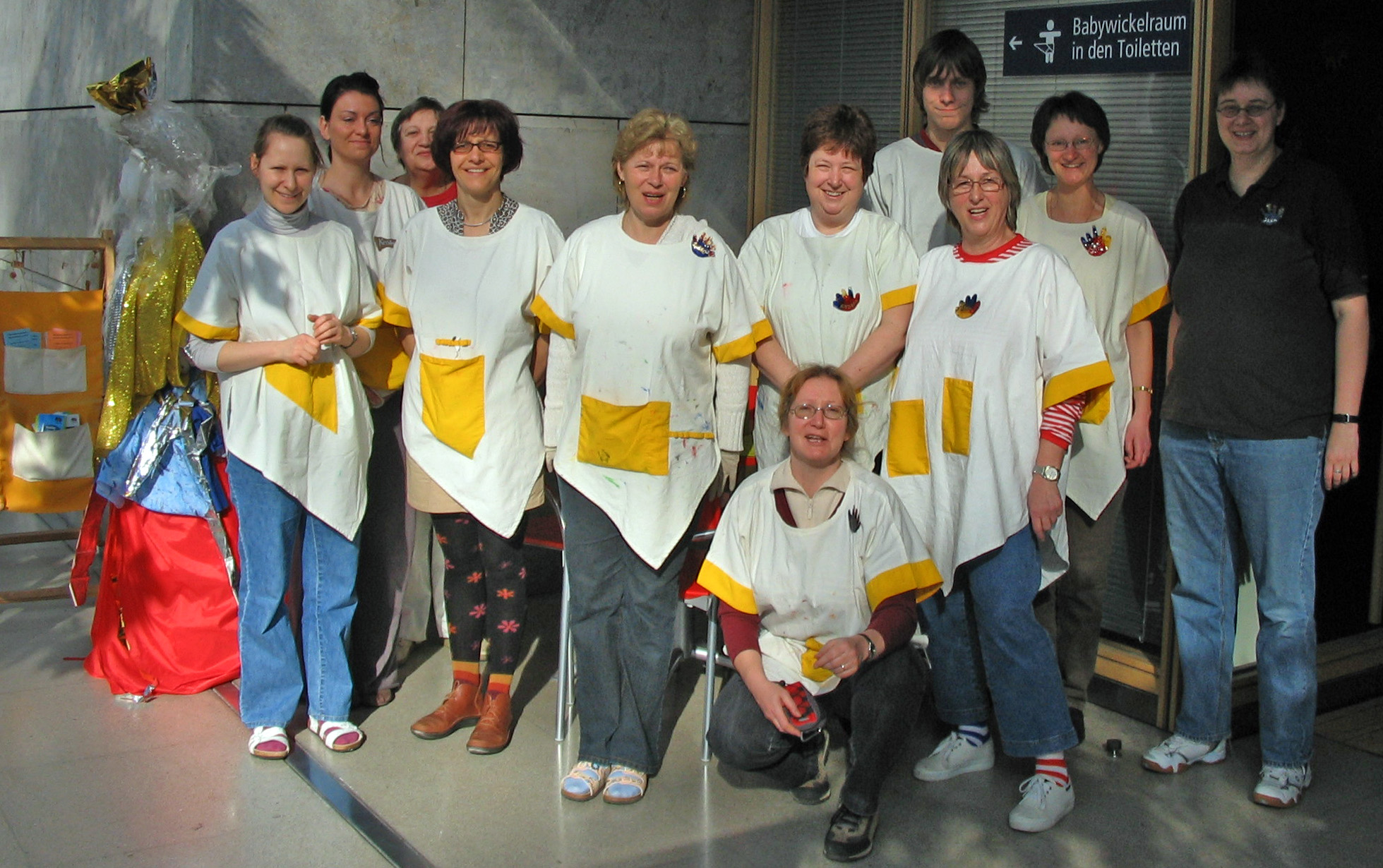 Für das Team der Schule der Phantasie ist die Buchmesse immer wieder eine besondere kreative Herausforderung und ein Erlebnis ganz eigener Art. Aus dem GästebuchIch finde Fantasie schön, weil sie so schön bunt ist. 	Christine, 6 Jahre
Man vergisst Zeit und Raum in der Schule der Phantasie! 	Eva Bänt 
Ich nehme viele tolle Anregungen mit nach Köln in unsere Kindertagesstätte.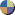 Überrascht über das gute Angebot und die Vielfältigkeit, sagen wir Danke, nachdem wir uns mit herrlichen Farben ausgetobt haben.   Annette' Kochs und NicolasOlivia (3,5) hat sich hier sehr wohl gefühlt und die Mama auch. So eine Erlebnis & Fantasiewelt sollte allen Kindern jederzeit zugänglich sein. Wir sind froh, zu wissen, dass es so etwas überhaupt gibt, in einem Land, das seine eigenen Kinder immer weniger schätzt. Dabei ist es so wichtig, Kinder auf ihrem Weg zu begleiten. 	Gerrit Helmholz – Vero und Olivia aus LondonHallo, ich bin die Mutti von Livia (6) und Felix (2). Eine tolle Idee, ein kleines Paradies für die jüngsten Messebesucher, inmitten dieses Trubels zu schaffen.Die Schule der Phantasie ist eine gute kreative Erfindung, sollte weiterbestehen und größer werden, wir sind seit 4 Jahren dabei	   Doris+MarieDiese Sache ist toll, es ist eine Insel für Kinder in diesem großen Büchermeer. Wir haben sie beide Tage für unseren 5jährigen Paul genutzt, dadurch konnten wir als Eltern öfter in das „Meer“ eintauchen 	Fam. Strien aus ThüringenMärz 2009Teilnahme an der Messe Erfurt mit dem Projekt „Essen macht fit“, Der Kochkurs für Kinder „Gesunde Küche“ beginnt. Wir treten beim Marktplatz der Möglichkeiten auf und suchen Partner für den Verein.Wir gestalten „Bücherkindergarten und Phantasiewerkstatt auf der Buchmesse in Leipzig.April 2009Osterfeuer & Osterbasteln für Dubai. Zum Brunnenfest in Weimar erzählt Astrid Tuschi Märchen.In den Osterferien gibt einen Familienbrunch mit Grundschule und die Ferienwerkstatt "Villa Kunterbunt" mit der Cranachschule Weimar. Im Ferienprojekt "Wald" wird ein Film für Sender Salve TV aufgenommen, der Film zur Schule der Phantasie ist im Internet zu sehen.Zum Bauhausjahr 2009 gibt es ein Ferienprojekt mit Kinder entdecken Architektur zu „Raum-Farbe-Ton“Mai 2009Der Elisabethenstift Darmstadt besucht die Schule der Phantasie.In der Mediothek wird „Mein Lieblings- buch“ gelesen und finden Seminare & Fortbildungsveranstaltungen statt.Juni 2009Das Projekt Circus mit Schülern der Grundschule Schöndorf beginnt.Kinder bauen zum Teichfest in Schöndorf Schiffe aus Holz.Zum 10 HTG-Jubiläum wird das Kinderfest im Reithaus unterstützt.Das Mehrgenerationenhaus nimmt gemeinsam am „Kre-Art-you“ teil.15 Jahre Förderverein Schule der Phantasie e.V.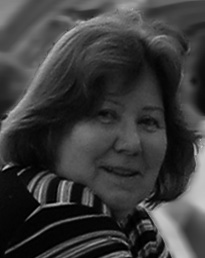 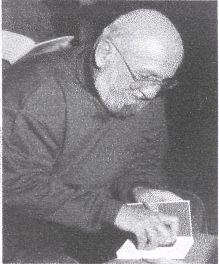 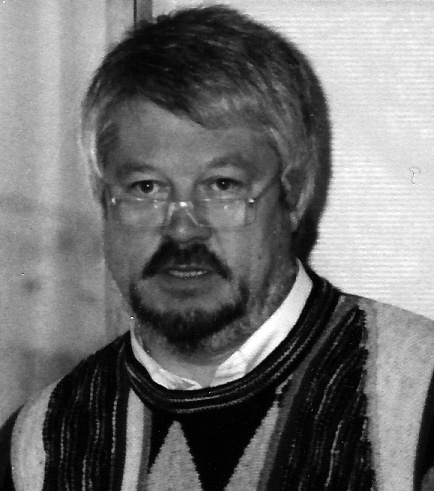 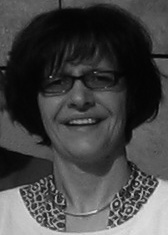 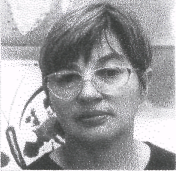 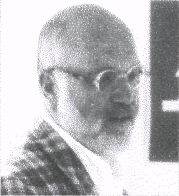 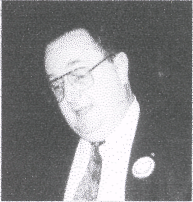 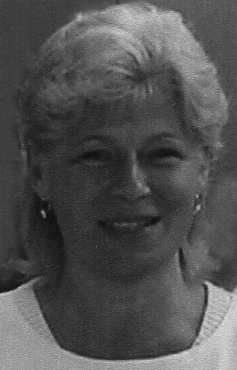 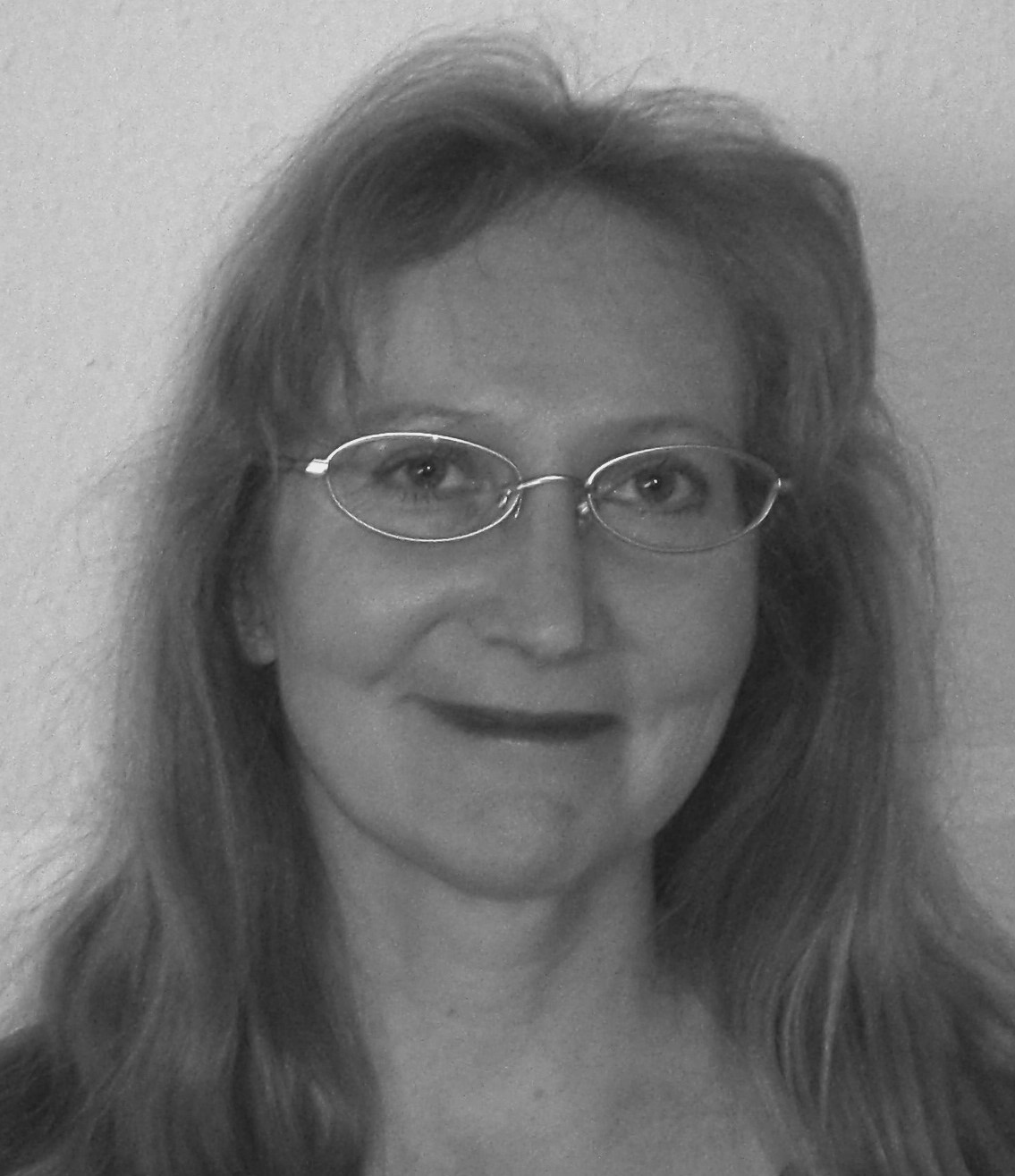 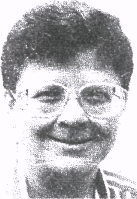 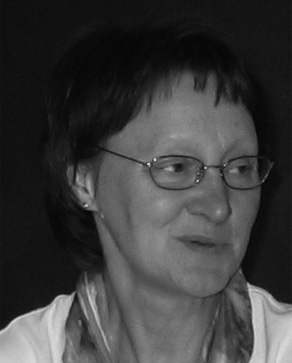 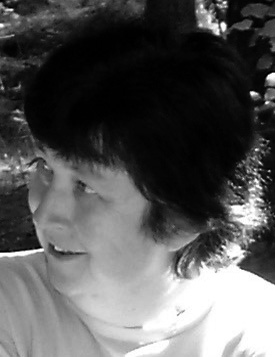 „Wenn einer träumt, ist es nur ein Traum.Wenn viele gemeinsam träumen,ist das der Anfang einer neuen Wirklichkeit!“Friedrich HundertwasserZum Zwillingsfest treffen sich alle Zwillingen aus Schöndorf und Weimar und Umgebung in der Mediothek.Die Grundschule Schöndorf feiert das Abschlussfest in der Schule der Phantasie.Juli 2009Kinder des KindergARTens besuchen das Azurit, zum Malen mit SeniorenWeitere Baumaßnahmen zur Haussanierung in den Werkstätten. Es entsteht eine neue Töpferwerkstatt.Die Sommerwerkstatt wird mit der Grundschule Schöndorf durchgeführt.Entente Floral gestaltet das Außengelände, bepflanzte Bigpacks werden aufgestellt.August 2009Die Familienministerin Ursula von der Leyen und die Thüringer Sozialmininsterin  Christine Lieber- knecht besuchen das Mehrgenera- tionenhaus in Schöndorf-Waldstadt.Die Grundschule Schöndorf feiert ihre Schulfeinführung in der Mediothek. Der Kindergarten Waldstadt wird 20 Jahre alt und der Förderverein Schule der Phantasie Weimar e. V. wurde vor 15 Jahren gegründet. Zum gemeinsamen Jubiläum gibt es eine Festveranstaltung mit Tag der offenen Tür im KindergARTen und der Schule der Phantasie. ImpressumZeitungskonzeption FördervereinSchule der Phantasie Weimar e.V.